 RANKU
ยศ     El NacimientoMiguel Luis Torres y XammarCopyright © 2012 Miguel Luis Torres y XammarAll rights reserved.ISBN: 9781521989821Impresión IndependienteISBN: 9781521989821 DEDICATORIASA mis hijos, a mi esposa.A todos aquellos que leyeron las múltiples versiones y me orientaron en el sentido correcto.A Miguel Francisco, por sus excelentes PortadasÍndiceCapítulo I………. Odec Lesar      Capítulo II………SunanCapítulo III……. AyaCapítulo IV……. MalaiCapítulo V…….. La SalidaCapítulo VI........ El Barco Capítulo VII…. La Gran Biblioteca de TimurCapítulo VIII… Una Nueva VidaCapítulo IX……. Reunión FamiliarCapítulo X……..El HormigueroCapítulo XI…….La Decisión Prólogo                                                                Año 544 DGG, Después de la Gran Guerra.    Guerra donde desaparecieron las principales ciudades del mundo, por culpa de unos locos que creían tener la razón. Nunca hay razón para una guerra, un 3 de junio se lanzaron 45,000 Bombas Atómicas, Nucleares, de Fisión, de Fusión y todas estallaron en un lapso de 5 días, con un poder destructivo nunca visto, inconmensurable, todas la maquinaria, autos, aviones, camiones tanques quedaron fritos por el PEM:  ……..Pulso  Electromagnético que producen las bombas, que además usan las vías del tren y las torres de alumbrado, para expandir su alcance, hasta el infinito y freír los componentes electrónicos de las máquinas , nada quedó, la tecnología se borró del planeta, llegó el Invierno Atómico, solo en siete zonas quedaron supervivientes humanos, animales y plantas, que soportaron 31 años sin sol y donde solo comían lo que había quedado abandonado en las casas, supermercados y depósitos abandonados, pocos animales y plantas soportaron tantos días en la penumbra, casi sin comer y sin ser comidos.                          Solo siete Provincias La Americana del Centro, La Americana del Sur, Las Africanas, Las Zelandesas, Las Orientales, Las Arábigas y La Cima. Pero después más de 11,000 días de LGG, por fin, apareció el sol y por primera vez la tierra se empezó a regenerar, la gente había vivido tanta violencia y limitaciones, que se fue la ira y apareció “El Don” que permitía a los elegidos muchas cosas, entre ellas, detectar relatos de cientos de años, a veces de milenios, en el futuro y en el pasado. Los más radicales acabaron con los restos de tecnología que quedaba y los más sabios salieron a buscar, guardar y acumular libros que agregados a los escritos con “El Don”, permitió a los seres humanos renacer. Una nueva cultura empezó a crecer, de grupos aislados se hicieron aldeas, de                 aldeas se hicieron pueblos y de pueblos ciudades.  Se comprobó que eran más felices cuando se preocupaban por el bien común, que por el individualismo y  el consumismo, una nueva tierra nació.                                                         Pero aún  existen Provincias que no aprendieron la lección  y casi logran sus planes completar y el dominio establecer  sobre las provincias que viven en paz.                                                                    En los próximos años, la situación está por cambiar, si los Tiranos  que aún dominan las Provincias Orientales logran sus planes concretar. Así empieza la historia de la lucha entre el bien y el mal.                                                                         Tú debes ser testigo de lo que va a pasar, para nuestro futuro cuidar.                                                 “El Don Después de más de 50 años de terminada la GG.   Empezaron a notar que los niños de más de 10 años, contaban historias verídicas sucedidas AGG, historias de cientos  de años e incluso milenios atrás. Al principio se les tachó de locos, hasta que comprobaron que los niños podían escribir libros de más de mil páginas, sin un solo error, al compararlas con libros encontrados, en bibliotecas enterradas en los escombros de las antiguas ciudades.                                           También por consecuencia se consideraron verídicas las historias del futuro, cercano o lejano qué también crearon, lo que provocó que estos niños fueran buscados por dos fuerzas antagónicas, los ejércitos que poco a poco se formaron, pese a la escases de recursos y de armas y  por otro lado, los estudiosos de estos libros que  los empezaron a atesorar como si fueran diamantes.                                                     En algunas zonas la razón prevaleció y alrededor de las  grandes bibliotecas ciudades se construyeron. Al mismo tiempo otras habilidades escasas empezaron a destacarse, como la meditación profunda, la telequinesis, la escritura automática  y muchas cosas más que este libro irá descubriendo al pasar de las hojas.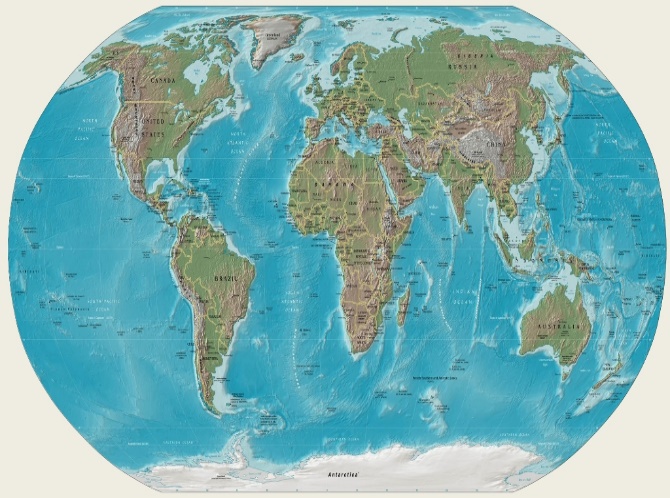 1¿Cuál es la Provincia de Ranku?, ¿Cuáles es la Provincia Americana del centro?¿ Y la del Sur ¿Cuál es la Provincias Arábigas¿Cuáles la Provincia Africana¿Cuál es la Zelandsa               y ¿La Cima.?NOTA:Tantos años, tantos sufrimientos, causaron que los antiguos nombres de las aldeas, de los pueblos y aún de las ciudades, se olvidaran, se cambiaran o simplemente los inventaron, para no recordar nada de aquel Mundo Infernal.Este es un Mundo Nuevo y los valores, nombres, títulos y distribución de la riqueza, es más justa que en aquel Mundo borrado del Mapa.Capítulo I                                                                                                                                                                          Odec Lesar.                                                                                      El chillido del recién nacido era realmente desquiciante, nadie creía que  se fuera a lograr, durante muchos meses, Anhu su madre luchó denodadamente, la partera Anacka una matrona de 90 kilos con cara simpática y voz de trueno,  le decía que tomara el té de luna para terminar con el calvario, pero Anhu nunca se rindió, cuando nació él bebé cabía en la palma de la mano de su padre, que de inmediato supo, cuál iba a ser su nombre.                                                                                        Ranku, que significaba, “El Hombre de Acero” y nació en  Odec Lesar, un pequeño pueblo  en la Provincia de Yala. En lo que antiguamente se conocía como Tai-Land antes de la Gran Guerra (GG) muy al sur, habían, pasado más de 500 años y ahora todo era diferente, Yala, era una tierra hermosa llena de plantas y árboles, animales salvajes y domesticados, y fue gracias a sus grandes cuevas y grutas que gentes y animales sobrevivieron en mejor estado que todo el mundo, y por eso conservaron muchas de sus tradiciones y rasgos físicos, los ojos menos rasgados y el color de piel más bronceado. Yala no quería ser parte de ningún otro estado totalitario y resistió más de 100 años para convertirse en una de las Provincias Orientales, ya que de Yala provenían los guerreros más aguerridos,  los escritores de libros más dotados y los Maestros de ahí, eran deseados por la Gran Biblioteca de las Provincias Orientales y por otras más, su destreza era legendaria en muchos aspectos. Los niños aprendían a escribir, meditar, pelear, desde los 5 años y ahí entre los 10 y 12 años de edad, eran elegidos, para alguna de las academias, La de Yala atraía a escritores, Maestros de meditación y  matemáticas y muy pocos llegaban a la Gran Biblioteca, pero no adelantemos la historia.                                                    Anhu le dedico mucho tiempo y empeño a sacar adelante a Ranku, que al año ya hablaba y caminaba y a los 3 años ya podía meditar y aunque era pequeño para su edad su madre lo enseño a ser fuerte y amable, disciplinado y alegre.                                  Cuando Ranku cumplió los 5 años, Anhu ya respuesta y con su bella sonrisa dividiendo su rostro, lo llevo de la mano a la escuela, era un niño delgado y pequeño para su edad, el embarazo tan dificultoso, cobró  su factura, afectando la salud de Anhu y el desarrollo de Ranku, lo que le acarreo, ser blanco de las bromas y apodos de sus compañeritos de salón, que le decían enano, pulga, piojo, bebe y otras por el estilo, al principio se reía, porque no lo percibía como un insulto, sino como un error de sus compañeros, hasta que con él tiempo a los insultos, se juntaron con los golpes y las vejaciones. La vida fuera de casa se volvió un infierno para él. Pero era demasiado orgulloso para decirles a sus padres la situación, él la debía arreglar solo.  Sus 3 hermanos ya eran muy grandes para defenderlo, ya no estudiaban y trabajaban duro para ayudar a la casa, pronto se irían o casarían y necesitarían una dote para iniciar una casa. Pero a Ranku lo veían solamente como causa de problemas para su madre.                                                                                       La primera vez que su padre lo vio llegar con un ojo morado y la ropa rasgada no esperó, ni fue a la escuela, él sabía lo que pasaba, le preguntó a Ranku ¬ ¿Es uno o son varios? , ¬muchos respondió Ranku ¬ Yo te voy a enseñar a defenderte y a defender a los más chicos. Desde ese día su padre que era Sargento en el ejército de Yala y un luchador temido,  todas las tardes durante al menos 2 horas, le mostró las más sencillas pero más efectivas defensas a los golpes, contra uno, dos y hasta cuatro enemigos. Ranku sudaba, pero no cejaba ni se quejaba de su entrenamiento, a veces sus hermanos ayudaban en su fortalecimiento y eso hacía que su Padre se sintiera orgulloso de él, la madre de Ranku, no quería que su hijo se convirtiera en un soldado, le dedico más tiempo en su meditación y le enseño cosas que ningún niño conocía. Fue la primera que detectó “El Don” en su hijo, pero eso significaba que debían ocultar sus habilidades, solo eso lo salvaría del ejército.    Cuando en la escuela empezaron las clases de Artes Marciales Y Meditación, él ya tenía 7 años y estaba muy por delante de todos, aunque por consejo de su padre no lo demostró, solo en las peleas uno a uno,¬ Ahí les vas a enseñar a respetarte, Ranku le decía a todo que sí, pero no le hacía feliz golpear a sus compañeros, dentro de su cabeza se llevaba a cabo una lucha, que detectó su madre, la cual le tuvo que decir, ¬ hasta a tus amigos les debes enseñar a que te respeten, si no nunca serán tus amigos, te tendrán lástima, pero cuando los venzas, nunca los humilles, porque entonces tampoco te querrán. Todos esos consejos de su padre y de su madre se grabaron como fuego en el acero. Llegó el día esperado, le tocó combatir al final del entrenamiento con uno de los mejores en los ejercicios previos al igual que Ranku. Se pusieron en guardia y a Ranku le tocó Polang más gordo que fuerte, pero lo suficientemente grande y pesado para doblar el volumen de Ranku,  Polang se relamía los bigotes, al pensar que le tocó el enano, como él le decía. Le sacaba casi toda la cabeza.  Polang le tiró una patada sin mucha convicción, porque pensaba que Ranku no la iba a parar, Ranku solo le tomó el pie con la mano se lo jaló y lo tumbó al suelo, pudo irse sobre él y acabarlo, pero sabía que debía de ir poco a poco, el siguiente intento de Polang era aprovechar  su fuerza y abrazarlo hasta que se rindiera, Ranku lo esperó y cuando Polang lo embistió se hizo a un lado y lo golpeo con el antebrazo en la garganta, cayó como fulminado, el maestro lo tuvo que llevar a la enfermería, pues Polang no podía respirar.                                                                                              El maestro regresó y siguieron los combates de parejas y solo hubo una con gran diferencia, donde el más grande del salón un niño burlesco y abusivo llamado Sang, casi le rompió el brazo a Dingalev uno de los más chicos y tímidos de todos. El Maestro prefirió suspender los combates, y meter a los niños a meditación. Ya a estas alturas Ranku podía sentir las malas vibraciones hacia su persona, sintió y vio que Polang y Sang hablaban afuera de la escuela y lo señalaban. Sr acordó de los consejos de su padre, Si no puedes rehuir una pelea, enfréntala, pero con inteligencia, ve pensando cómo y a quién, Ranku caviló, el que me va a atacar primero es Sang y si me va venciendo, se va a meter Polang, entonces concéntrate en Sang.  Como lo previó Ranku,  Sang se adelantó y a mitad del camino debajo de un baobab (Árbol de zonas Tropicales) dijo; ¬ ¿Porque le pegaste tan fuerte a Polang? ¬ ¿Y tú porque le pegaste a Dingalev? Si es más chico que tú, ¬ Por lo mismo que te voy a pegar a ti. Sang tenía 3 años y 10 kilos más que Ranku, tenía que distraerlo y darle un golpe definitivo,           ¬ ¿Me vas a pegar delante del Maestro? Dijo señalando con los ojos hacia enfrente, donde por supuesto no había ningún Maestro, Sang volteó y en ese momento Ranku le dio una patada en los bajos con todas sus fuerzas y Sang se dobló gritando cayendo de rodillas y agarrándose ahí, no debo dejarlo levantar, pensó y como estaba agachado le dio una patada en la quijada que lo noqueó  Se dirigió a Polang y le preguntó ¬ ¿tú también me vas a querer pegar?      ¬ No, yo solo venía acompañarlo. Pocos vieron lo que hizo Ranku, pero bastaron unos pocos, para que todo el pueblo lo supiera.        Al día siguiente estaban citados los papás de los tres niños y también se presentó el papá de Dingalev. El maestro se paró, saludo muy solemnemente a los padres (los niños ya estaban en el salón), platicando lo que había hecho Ranku con Sang, y este decía que lo distrajo, pero que se las pagaría.           El Maestro Arthit un joven fuerte, pero delgado y con facilidad para la Meditación, les dijo: ¬que se habían suscitado  algunos problemas durante el entrenamiento y afuera de la escuela.      ¬ ¿Y cuáles son los problemas? Preguntó el papá de Ranku. ¬ Qué su hijo les pego a dos niños, que tuvieron que ser atendidos en las Casas de Sanación.   ¿Maestro cuánto pesa Ranku? ¿25 kilos? Y ¿Cuánto mide? ¿Un metro?, ¬y sus compañeros golpeados ¿cuánto pesan? ¬ ¿35 kilos más o menos? Y ¿Cuánto miden? ¿Uno como 1.20 y el otro 1.40? ¬y no le voy a preguntar su edad, Por qué sé que son 3 años más grandes que Ranku. Ahora explíqueme ¿por qué no nos habló las primeras 10 veces que mi hijo llegaba golpeado a casa, sin su ropa y sin desayunar? ¬ Yo no lo sabía dijo el Maestro. ¬Pues es su obligación ver lo que hacen sus alumnos con los más chicos, - ¿Alguna vez nos venimos a quejar de los abusos?- Nunca,-  yo solo lo enseñe a defenderse, no a atacar ¡Y ahora me dice que mi hijo que fue atacado, golpeó en defensa propia a dos niños que entre ambos miden 40 cms más y pesan más de 20 kilos que él, y además son 3 años más grandes! El gran cuerpo de Muy, El Sargento sé cimbró.                               ¬ Si yo fuera el padre de esos niños, me daría vergüenza la educación y el ejemplo que les están dando a sus hijos. Dijo el Padre de Dungalev, que era pequeño de estatura, pero se veía fuerte como una vara de bambú.¬ Ustedes quieren agregar algo,  dijo el Maestro a los otros padres. El padre de Sang el señor Guang dijo, ¬es una vergüenza lo que tu hijo fue a contarnos, dijo a su esposa, lo sentimos mucho, le hicieron una caravana al padre de Ranku, que todos lo conocían como el Sargento, pero se llamaba Muy, que significaba duro.  Los padres de Polang, se levantaron también, el padre de Polang, un señor mal encarado carpintero del pueblo, de nombre Bo Tang dijo¬ No deberían pelear niños con tan diferentes tamaños, un día va a haber un accidente. ¬ Si, lo entiendo, no volverá a pasar, dijo el Maestro, cuando se quedaron solamente los Padres de Ranku, el Maestro les dijo:      ¬Además de ser bueno para pelear Ranku, hace todo mejor que los alumnos de su edad, los felicito,- se ve que ha recibido una educación muy completa en casa, nunca pierde los estribos, sabe Meditación Profunda y es amable con sus compañeros y sus mayores. - Es un fuerte candidato para la Academia de Yala ¬Quizá, dijo el Sargento Muy, pero le debe quedar tiempo para ayudarle a su Madre, por mi trabajo, salgo muy a menudo de Odec Lesar y sus hermanos trabajan en el campo y llegan casi de noche, no me gustaría que su madre se quedara sola tanto tiempo.  ¬ Seguramente en la Academia le acomodaran sus horarios y le darán una compensación económica, su hijo es muy brillante, uno en un millón, ¬ Ya no hay millones en este mundo Maestro. Y se despidieron.                                                    A partir de ese día nadie molestó Ranku y aquellos que eran agredidos, lo buscaban, la mayoría de las veces no tenía que pelear, su fama lo precedía, sus avances en la meditación eran increíbles, en la escritura era delicado, escogía las palabras adecuadas y cuando no las encontraba, iba a los libros y si no a los Maestros, no tenía miedo de preguntar. La Meditación era su materia preferida, ya que cuando aprendió a salir de su cuerpo mortal, su cuerpo astral le permitía volar, salía y se veía a sí mismo meditando, llegaba tan alto que no lo creía, una vez se encontró a una mujer, en la cima de una montaña, Malai se llamaba (Guirnalda de flores) Ella fue la extrañada, era la Jefa de Maestros de Meditación Profunda de la Gran Biblioteca de Timor (La Capital) ¿No eres muy joven para volar a estas alturas?    ¬ ¿Y tú no eres muy grande para hacerlo, has de pesar mucho? Ja, ja, ja se  rio con ganas Malai y le preguntó. ¬ ¿De dónde eres?¬De Odec Lesar. Dijo Ranku orgulloso. ¿Odec Lesar? Con razón, los mejores escritores de Libros vienen de ahí, ¬ ¿Cuántos años tienes? ¬Acabo de cumplir siete ayer y me llamo Ranku. Ya soy grande, Dijo él mismo ¬Ja, ja, ja, volvió a  reír Malai.  ¬  El Hombre de Acero. ¡Huy!- ¿Te debo temer? Pronto serás grande y pronto te veré en la  Gran Biblioteca. Y se alejó volando y girando,  ¬ Hasta pronto dijo Malai, Adiós le dijo Ranku. Malai regresó de inmediato. No, no adiós, hoy pediré que te manden a la Biblioteca y en una semana máximo estarás allá,   ¬ Pero yo no quiero dejar a mi familia, a mi mamá, a mis hermanos, a mi papá, ¬Pero perteneces a la Biblioteca. ¬ No, yo pertenezco a mi familia. ¬ Vamos a hacer algo, dentro de un mes iré a tu casa y veremos cada cuándo puedes ir a casa y cuándo a la Biblioteca y entre todos decidimos, ¬ Está bien, dijo con un mohín. Y se despidió con una caravana.                        Ranku quedo preocupado, pues aunque últimamente había oído; que su destino sería la Biblioteca, él pensaba que sería la de Yala, donde vería a su familia cada fin de semana, irse a Timor sería ver a los suyos cada año, llegó corriendo con su madre y le contó lo que había pasado y ella le dijo sobándole el cabello de su cabeza, ¬Fue un sueño, quizá te quedaste dormido y lo soñaste, ¬No, mamá no soñé, -bueno, en un mes estará aquí. ¬No te preocupes esperaremos  hasta dentro de un mes y si no pasa nada, ya no te preocupas más.     La vida en Odec Lesar, era casi rural, aunque era un pueblo con muchos habitantes, la mitad de los hombres trabajaban fuera y eso incluía a los niños con “El Don” (La habilidad de captar y escribir historias, siempre verídicas) Que la mayoría de las veces acababan recalando en La Gran Biblioteca de Timor  que era  notable y posiblemente  después de la de  La Cima, la Biblioteca más grande y avanzada del mundo actual, las cuáles mantenían magníficas relaciones, aunque un correo tardaba  de dos a tres meses, con buenas condiciones. Las comunicaciones con palomas eran regulares. Como todo pueblo, las noticias volaban y Ranku ya era un personaje a los siete años, sus padres, trataban de mantenerlo en el piso, que no volara buscando hazañas mayores y sus hermanos también, se volvió una tarea familiar, mantenerlo ubicado y humilde. Al principio lo resintió, pero sabía que tenía que hacer lo que de él se esperaba. Capítulo II                                           Sunan                                                                                                        Esa iba a ser una semana muy interesante para Ranku, pues conoció a un niño de su edad y decían que con sus mismas habilidades, ellos eran de Odec Lesar, pero como su padre era Maestro, trabajaba en Yala y cuando murió en un accidente muy sospechoso, se tuvieron que regresar al pueblo, Sunan no tenía hermanos, solo una hermana, Raundtree (Jazmín) de doce años, Ranku lo conoció en el recreo y platicaron mucho de lo que querían ser de grandes, los dos coincidieron en que querían ser Maestros y escribir libros, pues siempre les llegaban historias a su mente, que nadie quería escuchar, siempre estaban ocupados o que eran ideas de loco. Como coincidieron en tantas cosas, se quedaron de ir juntos a la salida de la escuela, ya que Sunan (Que significaba. Buen trabajo) era dos meses más grande que Ranku, Sunan se había ido enterando por otros compañeros de la fama de Ranku en todos sentidos y le pareció bien seguir su ejemplo, si también quería ser Maestro.                                                     Pero Ranku no sabía que  Sang le estaba tendiendo una emboscada junto con sus 2 hermanos, más grandes y más lentos, al final del puente, un puente muy viejo de grandes tablones de madera, de antes de la GG, Sang iba a salir al final del puente con su hermano Tuang y si quería regresarse el más grande Golang los atacaría por detrás.                                                                                       Ranku y Sunan  iban a la mitad del puente y al final de él, vieron a Sang y a su hermano, cada uno con una vara corta de bambú en la mano, se quisieron regresar y salió el hermano grande de Sang. Llamado  Golang eltumbadientes ¬ Vete si quieres el pleito es conmigo dijo Ranku a Sunan, ¬ Si somos amigos, el pleito es con los dos, ¬entonces hay que hacer lo que no esperan dijo Ranku, yo voy derecho y me cruzo en contra el grande y le pego a Sang con el saco de los libros y tú al revés,  dijo Ranku. ¬ Tu cuentas tres y nos cruzamos, dijo Sunan, corrieron hacia ellos lo que los sorprendió, pero más les sorprendió cuando se cruzaron y el otro los golpeo en la cara con los libros, como si fuera una maza, al mismo tiempo les dieron una patada en el estómago,  a cada uno, ni siquiera pudieron usar sus varas, quedaron en el suelo y ellos siguieron corriendo y agitados llegaron a su casa cuando los hermanos de Ranku iban regresando,            ¬ ¿Qué te pasa Ranku, los viene correteando la bruja? Y los dos voltearon hacia dónde venían corriendo Sang y sus hermanos, con las varas de bambú. En cuanto vieron a los hermanos de Ranku, aminoraron la marcha,            ¬ ¿Ahora sí, te escondes con tus hermanos? Dijeron los tres abusivos.                                                                              ¬A ver Ranku ¿Qué pasó? Preguntó Kanu el más grande de sus hermanos.  Ranku le platicó con la voz ahogada, mientras Sunan le decía lo mismo al otro.     ¬ ¿Así, qué ustedes tres pueden aprovecharse de un niño de siete años, y les parece raro que pida ayuda a sus hermanos?  Dijo Kanu el más grande y el más fuerte, era candidato para casarse con la hija del Alcalde.¬ ¡Yo no les pedí ayuda! Dijo Ranku. Su hermano no lo oía ¬ ¿Qué les parece que nosotros tres los molamos a golpes con todo y sus bambús?   ¬ ¡No quiero que me defiendan! ¬  ¡Que pelee conmigo! Dijo Ranku.                                                                                              ¬ ¿Quieres pelear con el gordito? Preguntó su hermano. ¬ Sí, para que ya se acabe esto. ¬Bueno ¿cómo quieres pelear? ¬con varas. ¬ ¿De bambú?  ¬ Yo tengo la mía. Y corrió por ella. Trajo un bastón como de 70 centímetros. De tejo, que le hizo su padre, para defenderse de los animales. Y 4 veces más delgado que el bambú de Sang y con un tallado sencillo en la empuñadura, que decía su nombre. Los hermanos que habían ayudado al entrenamiento de Ranku, sabían que sabía pelear. ¬Bueno, dijo Kanu, que se veía más fuerte, lo que resulte de esta pelea, es el fin, gane quien gane y sin golpes en la cabeza, si no yo me encargaré de cada uno de ustedes. – ¿Quedó claro? Sang sonrió al ver el palito que traía Ranku y el mata risas se lo dieron de inmediato, en cuanto Sang tiró el primer golpe,  Ranku lo eludió y por un lado le pegó en la muñeca en que traía el arma, no fue un golpe fuerte, pero si tan doloroso que enseguida soltó el bambú, cuando se agacho a recogerlo, Ranku le pegó en las asentaderas, esta vez con fuerza, lo que hizo enojar a Sang, que se revolvió como una fiera, a pegarle en la cabeza, Ranku se agachó y lo dejó pasar y le volvió a pegar, ahora en el hombro, sonó como si dos varas chocaran, Sang cambió de mano el bambú y abría y cerraba la mano para desentumecerla, cuando Sang lo embistió por tercera vez Ranku se deslizó en el suelo entre sus piernas y le pegó en los bajos, Sang se dobló del dolor y soltó el bambú, ¬¿Tienes suficiente gordito? Dijo Kanu. ¬ ¿Sí, gritó Sang? Uno de los hermanos se lo llevó dándole coscorrones, todo el camino. Mientras los hermanos de Ranku lo cargaron en hombros alrededor de la casa, con los gritos de Sunan uniéndose al festejo, Cuando al oír el alborozo salió la mamá de Ranku, le contaron lo que había pasado y solo hizo cara de insatisfacción, ¬esto no se va a acabar aquí. Prometieron que si, dijo Kanu, cargando a su madre, ¬no estés triste, tienes un campeón en la familia. ¬Y este niño, ¿quién es? ¬ Sunan, señora dijo haciendo una caravana, ¬ ¿El Hijo de Angong? ¬ Para servirle señora Anhu, ¬ ¿ya nos conocías?       ¬ Mi mamá habla mucho de usted y de Ranku,  ¬ Me la saludas, que cuando quiera venga a tomar el té con tu hermana, se lo diré señora, hizo una caravana y de los demás se despidió, moviendo la mano,          ¬ Mañana paso por ti para cuidarte de ida a la escuela. ¬ Nos vemos dijo Ranku riéndose. Los hermanos más jóvenes Gulat y Songong  lo llevaron adentro, porque ya había mucha gente y mañana lo sabría todo el pueblo y el sr. Bo Tang el carnicero, tendría más razones para avergonzarse de sus tres hijos.Capítulo III                                                               Aya                                                            Al día siguiente llegó temprano Sunan de la mano de una niña de seis años, llamada Aya, pequeña de estatura pero con unos ojos, que brillaban como esmeraldas de color verde. ¬ Tú eres Ranku, ¬ Si, ¿porque?, ¬ se dice si y tú ¿cómo te llamas? Contestó con  una voz clara y segura. No esperó la pregunta, ¬ Me llamo; Aya y soy prima de Sunam, - Hablaron mucho de ti ayer, que les pegaron a unos niños más grandes, - mi mamá dice que no se deben pelear, que se debe hablar primero ¬ ¿Y cuándo se acaban las palabras?- ¿Qué dice tú mamá? ¬Qué siempre hay opciones, ¬ Si bajar la cabeza. Dijo Sunan, ¬ Es una opción. ¬Aya, por favor quédate callada, hasta la escuela. Dijo Sunan, harto de tanto que hablaba. ¬ Sunan, ¿por qué no estaban en la escuela? Preguntó Ranku. ¬Porque acabamos de llegar de Yala, dónde vivíamos, mataron a mi papá y tuvimos que irnos de ahí,         ¬ ¿Por qué lo mataron? Dijo Ranku. ¬ Mi mamá nunca quiere hablar de eso. Por eso llegamos a la casa de Aya, mientras encontramos donde vivir. ¬ Y de que vivir, dijo la parlanchina de Aya.¬ Si, También eso, ¬ Ya encontraremos como solucionar sus problemas, dijo Ranku. Cuando llegaron a la escuela varios alumnos de todas las edades estaban esperando a Ranku y al nuevo, los que habían vencido a Polang y a sus terribles hermanos. Ese día no había ido Polang a clases, por la golpiza que su padre le dio, por agredir a Ranku sin su permiso y por haberse dejado vencer, a los hermanos les fue peor. Pero ellos ya no estaban en la escuela,  tampoco fueron a la carnicería ese día. Sunan les contaba los planes que hicieron en el puente. ¬ ¿Y no te dio miedo? ¬ Claro que sí, pero después de lo que me habían contado de Ranku y de que en Yala mi papá me enseño combate. Además corro muy rápido no me hubieran alcanzado los gordos. Todos rieron con Sunam, Ranku solo sonreía, no cometería el error de burlarse de un enemigo. –Luego se lo diré a Sunan.       Empezaron las clases de ese día, con Meditación y el Maestro les preguntó a Sunan si ya  había podido dejar su cuerpo y le dijo que varias veces, pero no siempre podía, aquí todos los que pueden, te van a ayudar, los que no lo han podido hacer, traten de irse al centro de su corazón y buscar adentro, ahí está la materia que nos permite dejar nuestros cuerpos, pero es muy importante saber que esa materia no es infinita, por eso no podemos alejarnos mucho de nuestro cuerpo sin riesgo. Ranku en tres minutos ya estaba en su cuerpo astral, y ni siquiera el maestro había llegado, le sorprendió que Aya,  la chiquita ya lo estuviera viendo y siguiéndolo, ten cuidado yo voy muy lejos, antes de que le contestara,  Sunan ya estaba con ellos, se acercó el Maestro y este les dijo, ¬vengan ustedes dos, a Ranku no lo podemos seguir, Sunan y Aya lo siguieron por el campo y los arrozales, a la gran cueva del Dios acostado y les dijo tóquenlo o párense arriba de él, eso les dará materia.¬ ¿Por qué esta acostado el Dios? Dijo Aya con curiosidad. ¬ Porqué está esperando que vuelvan a creer en él, antes de la GG, miles se formaban para verlo y tocarlo, afuera estaba lleno de monumentos en su honor, pero la GG hizo que los pocos que quedaban, se quedarán sin fe. ¬ ¿Y usted cree Maestro? Preguntó Sunan, ¬ Claro, si no    para que se los enseñaría y quién puede darnos materia para volar si no es un Dios. Al cabo de un tiempo, todos fueron llegando, Ranku al final como siempre, ¬Ahora  ¿dónde fuiste? Ranku. Le preguntó el Maestro. ¬ A ver a la Maestra Malai, pero no la encontré, ¬ Yo conozco a una Maestra Malai. De la Biblioteca de Timur. ¬ Ella es, Maestra de Meditación en la Gran Biblioteca de Timur, ¬dijo que iba a venir por mí,  pero yo no quiero, quiero estar con mi familia.       ¬ Al final de la clase platicamos, dijo el Maestro y se fueron a la clase de lectura, la preferida de Sunan.               La Maestra de lectura, también les enseñaba  caligrafía y Sunan tenía la mejor letra que ella había visto, ¬Serás un excelente Escritor de Libros,- ¿Ya tienes El Don? Sí, pero no siempre puedo ver la historia completa, ¬ayúdate con un evocador, como Ranku y al parecer tú prima Aya también lo es. -Ellos pueden ayudarte a completar tus obras, cuando estés escribiendo y te atores háblales, que vean tu historia y que la evoquen,  a veces con una frase se des-atora una historia.            ¬ Gracias Maestra así lo haré.                                                      Al sonar la campana, todos los niños salieron a desayunar y Sunan, Aya y Ranku se sentaron juntos… tres de los grandes iban pasando revista para quitarles algo que les gustará de la comida de los niños, uno que iba distraído se acercó a Aya y le pidió su galleta, que por supuesto no le dio.                ¬ ¿Quieres que te la quite por la fuerza? Dijo Paku. Sunan se paró de inmediato y le dijo,   ¬ porque no me la quitas a mí. ¬ Pues serás tú enano. Paku le quiso arrebatar la galleta y Sunan la alejó de él, para que Paku se acercara más y cuando Sunan lo tuvo al alcance le pegó con la mano izquierda en el mentón y lo sentó del golpe.                                                                          Ranku se paró sorprendido por el revuelo que se causó, mientras él no estaba consciente. Se disgustó consigo mismo y al mismo tiempo se alegró por Sunan.  Se prometió que no le volvería a pasar, Siempre aquí y ahora, el resto del día solo oyó que eran la pareja invencible y tonterías como esas. El Maestro se enteró de lo que pasó y de lo que se decían de ambos. ¬ Ya he oído lo que paso ayer, hoy y lo que los chicos están diciendo de ustedes. –Es correcto que ustedes se defiendan de las agresiones y de los ataques a su familia, pero deben tener en cuenta las siguientes cosas, no les deben pegar a personas que son más chicos o chicas que ustedes, no deben fanfarronear sobre lo que hacen, no se preocupen aquí todo mundo sabe lo que pasa, aunque ustedes crean que están solos, no hagan nada de lo que quizá se arrepientan y sobre todo, la lucha, el combate, los aduladores, todo lo que no los conduzca a su objetivo de ser Maestros y Escritores, es superfluo y como tal lo deben de ver. Deben saber defenderse y ser un ejemplo para los demás, pero un ejemplo no habla de sí mismo. -Y en cuanto al miedo que tienen de ir a la Gran Biblioteca, deben pensar que lo más seguro es que vayan a la Biblioteca de Yala y luego ahí van a escoger a los mejores para irse a La Gran Biblioteca de Timur, a menos que esté pasando algo que yo no sé.- Pero en cualquier caso es un gran honor ser escogido y sobre todo a su edad, que yo sepa, nunca ha habido niños tan pequeños en la Gran Biblioteca de Yala o de Timur.  ¬ Si Maestro, lo sabemos. Dijeron a coro y Ranku agregó, ¬ mis padres y mis hermanos no me dejan despegarme del piso. No sé qué sea, pero lo hacen. ¬ Es igual en mi casa, mi madre no me deja fanfarronear como dice usted, ayer que le conté lo de Ranku y yo con Sang y sus hermanos, - Me decía, no vueles, quedate en el piso, en el piso.   ¬ Eso significa que sus padres están interesados en que sean buenas personas y ustedes también, los felicito y les hizo una caravana para despedirlos, que ellos correspondieron.   Aya estaba sentada en la puerta esperándolos, jugaba a las matatenas o tabas con piedras y nunca fallaba, ¬ Como le haces, preguntó Ranku. ¬ Les digo que no se caigan, ¬ ¿Y te hacen caso? ¬ Siempre, - mira si no les digo nada, las aventó y solo dos cayeron en su mano, Ranku volteó con Sunan, que solo se encogió de hombros, ¬ Tú lo sabías, ¬ No, contestó Sunan, pero sé que tiene otras rarezas.¬ Aya, si aviento una piedra tú le puedes decir a dónde vaya, a veces si van cerca de donde la aventaste, pero no puedo hacer que se regrese. ¬ A ver le voy a tirar a ese Bambú, le dijo Ranku, señalando un solitario bambú que crecía cerca del río, y al que nunca le había atinado.         ¬ ¡Tírala!, dijo Aya, Ranku lanzó la piedra tratando de no pegarle al bambú, pero cuando parecía que no le iba a dar hizo un leve giro y le pegó en el centro del bambú, que quedó vibrando ¬ Ya sé dónde podemos jugar! dijo Sunan, en la feria que va a haber el domingo, siempre hay juegos del tiro al blanco.  Aya, dijo ¬no sé, no me gusta hacer trampa, ¬ no es trampa, si engañas a un tramposo, ellos le ponen pesos a las pelotas, aros y piedras para desbalancearlas. O al menos eso me decía mi papá.  ¬ Vamos a ver dijo Aya, ¬ ¿Tú que dices Ranku? Preguntó Sunan. También tengo mis dudas, vamos a ver el domingo, si vemos que están haciendo trampa, entonces lo hacemos.                                           La semana pasó muy rápido, ya nadie molestaba a ninguno de los tres, pero también había quién les tenía miedo y no jugaban con ellos, Ranku lo notó y le pregunto a Dungalev, ¬ ¿qué pasa contigo, ya no somos amigos?¬ ¡Sí, sí! Claro, dijo nervioso,            ¬ ¿tienes miedo? ¬ Algo. ¬ ¿De qué o quién? ¬ De ustedes, de Palang, de Sang, ¿Por qué, si nunca te hemos hecho nada? y no dejaríamos que Palang o Sang te hicieran algo…¬Sí, pero se ha vuelto peligroso andar con ustedes. ¬ ¿Por qué? ¬  Porque se los van a llevar a los tres a Yala o a Timor  y nunca van a regresar a Odec Lesar. ¬ ¿Quién te dijo eso?, ¬ mí papá…¬ ¿Por qué va a saber más tu papá que los nuestros?...¬ Él dice que todos los que son como ustedes, tarde o temprano se los llevan a Timur y por lo general a todo su grupo de amigos. ¡Por eso!...¬ ¡¡Tú papá no sabe nada!! Gritó Ranku. Y se fue corriendo con Sunan y Aya  los agarró de la mano y se los llevó. Ellos extrañados lo siguieron, por que vieron una lagrima que le corría y todos sabían que Ranku nunca lloraba. En el camino les contó lo que Dungalev le había dicho y se quedaron sin palabras un rato. Sunan fue el primero en hablar ¬ A mí, me podrían llevar yo no tengo papá, pero tú Ranku, tu papá es Sargento.        ¬ Yo no lo creo, pero les preguntaré a mis papas si eso puede pasar. Aya dijo¬ Yo estoy muy chiquita para que me lleven a la Biblioteca.  Ranku llegó a su casa desconsolado, pero cuando vio a su papá, a sus hermanos y a su mamá, sonrió. Durante la cena les platicó lo que Dungalev le había dicho. Su papá tosió y dijo¬ Ese señor no sabe nada, pero el Maestro sí, Hablaré el lunes con él, (Hasta el lunes pensó Ranku, faltaban cuatro días, una eternidad) Los hermanos empezaron a hacer preguntas a sus padres, ¿A qué edad los reclutaban?  ¿Quién los escogía? La madre también lo interrogaba. El Papá se levantó y dijo en voz baja, ¬En este momento no saben de Ranku en el Ejército, que sería lo peor que le podía pasar a Ranku y a la familia.-Si la Gran Biblioteca lo quisiera, ya estaría alguien aquí y tendríamos un seguro económico y un gran honor para todos.- Por lo tanto nuestra preocupación debe ser tenerlo oculto a los ojos del Ejército y no hablar de lo que sabe hacer. La madre de Ranku se levantó y dijo, no más peleas, ni retos, ni volar en la meditación. Todos terminaron de comer sin emitir palabra, aunque al terminar, sus hermanos se llevaron a Ranku a su cuarto para que les contara todo lo que podía hacer.                                                            Llegó el domingo y con él la Feria de la Cosecha, los tres estaban desde temprano, cada uno llevaba una moneda de un Bath, todavía se usaban las monedas antiguas de AGG. No era mucho para todo un día, pero podría ser suficiente, bien empleado. Después de recorrer, los puestos de comida, los juegos para niños y los no tan niños y los concursos de comida, donde encontraron la manera de no gastar su moneda, una taza de pudin de calabaza, una costillita frita, un caracol al ajillo, un vasito de agua de coco y podían haber seguido comiendo, mucha gente reconocía a Ranku y le ofrecían más comida, le pedían su opinión y él agradecía y alababa la comida y bebida gratis, Aya y Sunan estaban encantados de haber ido con Ranku. Ya que difícilmente les hubieran dado tanta comida a ellos solos. Vieron a los papás de Ranku, platicando con los de Aya, Sunan no vio a su mamá y se le hizo raro, saludaron con la mano a sus padres y se fueron a los juegos. Sunan vio a su madre moviendo una olla de cobre sobre un brasero, corrió a preguntarle y después de saludarla le dijo; ¿Qué haces aquí mamá? ¬Trabajando,- el señor Bo Gang me acaba de dar trabajo en su taberna de cocinera, pronto vamos a tener nuestra propia casa, dijo la mamá contenta¬ ¿Y mi hermana? Preguntó Sunan ¬ Por aquí anda, con sus amigas, Oyendo la música y viendo a las bailarinas.   Regreso con ellos y no les contó, solo dijo que estaba ayudando. Paseando y bromeando llegó la tarde y aun no gastaban sus monedas. Se fueron a los juegos de premios y había mucha gente, los estantes estaban  repletos de premios no entregados, la gente veía más, que lo que jugaba, pues nadie se veía capaz de ganar, donde estaban los mejores premios había más gente intentándolo,  ahí estaba su Maestro Arthit con su esposa, él lo iba a intentar, Ranku le dijo a Aya, prueba a ayudarle, a ver si puedes, le dijo Ranku, Aya se recargó en el barandal y el Maestro la vio, ¬ Hola Aya,      ¬ Hola dijo Aya. El juego trataba de romper una vara de carrizo con unas piedras redondeadas que tenían una pieza redonda de metal enterrada, tenías un solo tiro. Y podías ganar muñecas, ollas para cocinar, cuchillos de cocina, juegos de luchadores de Muy Tai y muchas cosas más, el Maestro se preparó y Aya también. Arthit tiró la piedra con fuerza y Aya le dijo a la piedra donde pegara, el carrizo se quebró, se cayó pero no se desprendió por completo, solo quedó colgando de una tirita, cuando el Maestro pidió su premio entre los aplausos de los presentes, El empleado del puesto un flaco chimuelo, le dijo que no,  ¬ ¿Por qué?, le preguntó el Maestro, Tienes que cortar el carrizo y a este le falta ese pedazo dijo señalando el carrizo, mientras toda la gente protestaba, Aya, le pidió al carrizo que se cayera y se oyó un clic y el carrizo cayó, y todos le dijeron al empleado, que volteó y no lo podía creer, le tuvo que dar el premio y su esposa quiso una olla grande de cocina.                                                                                        Aya les dijo no tiren tan fuerte, es más difícil. Ahora tira tu Sunan, dijo Ranku, Sunan se preparó y Aya ya estaba lista para hablarle a la piedra y al carrizo si hacía falta, Sunan lanzó la piedra y solo se oyó un solo golpe, el carrizo se partió en dos. Sonaron aplausos y el empleado frunció el ceño, pero le entregó otra olla que Sunan pidió para su mamá, Ahora Ranku entrego su moneda y el empleado lo vio con suspicacia, ¿vienes con ellos? ¬ No, pero los conozco, ¿Es problema? Muchos reconocieron a Ranku y se hicieron los rumores… Ranku se aprestó a lanzar y cuando iba a tirar se oyó ¡Ranku apesta! Ranku se detuvo y volteó a ver quién le había gritado, era Polang, acompañado de un muchacho mayor, como de 13 o 14 años. Se volvió a acomodar y Palang volvió a gritar, ¡Ranku hace trampa!  Ranku ya no volteó y tiró rompiendo el carrizo, no tan contundente pero se quebró por completo, ¬ Tú que vas a querer, ¬una muñeca, ¿Cuál te gusta Aya? Dijo Ranku. ¬ La bailarina dijo emocionada, el empleado la agarró y se la iba a dar, cuando se oyó otra vez, ¡Te vieron la cara Zarigüeya! ¬ ¿Hicieron trampa? ¬ ¿cómo podemos hacer trampa? ¬No lo sé, es lo que dice tu amigo. ¡No es mi amigo! Dame la muñeca, dijo Ranku ya enojado, la gente empezó a abuchear a la Zarigüeya, que no le quedó más que darle la muñeca. Se la llevó a Aya,       ¬ ¿te gusta? ¬ Si, está muy bonita y tú, te quedaste sin premio, vamos a otro lugar dijo Ranku. Después de que se fueron los 3, nadie más volvió a ganar, fue lo que le dijo la Zarigueya a su jefe Bulli, el cuál mando a dos de sus secuaces  para buscarlos por la feria, sin hacer alboroto, sin darse a notar.                                                 Los 3 iban ahora hacia el puesto de los aros, mucha gente se iba renegando, porque cuando pedías tu premio, decían que también tenían que entrar en la base,  que era casi tan ancha como el interior del aro, Aya le dijo a el empleado ¬ A ver, yo quiero ver, que el aro entre en la base de esos soldados. El empleado que le decían Chang (elefante en Tai) fue con todos su kilos y acomodó el aro que apenas cabía en la base,   ¬ bueno aquí tiene y le dio su moneda, Chang le dio un aro. Aya le dijo al Aro que se acomodara y lo tiró donde estaban los soldados y el aro muy obediente se acomodó. ¡Gané! Gritó Aya, El empleado se dio cuenta que había gente grande y no podía negar el premio, fue por un paquete de soldados y se los dio a la niña.                      Cuando ya se hacía tarde, Ranku le decía a Aya.¬ Vez que siempre hacen trampa, hasta al Maestro se la quisieron hacer… Cuando sintió la mano de un señor agarrándolo por la túnica, ¬ Muy listos eh, ¿Cómo hicieron para ganarse tantos premios? Sunan se alejó de los secuaces, pero a Aya si la agarraron, ¬ Corre Sunan dile al Maestro o a mis hermanos. Dijo Ranku.   Sunan salió volando y encontró al Maestro y a su esposa, casi enseguida, pues ya se iban también, ¬ Rápido Maestro, se llevaron a Aya y a Ranku, unos de la feria, dizque porque habíamos ganado muchos premios. ¬ ¿Y cuantos ganaron? ¬Uno cada uno respondió Sunan.¬ Llévame a donde se los llevaron y tu Alihana busca a los soldados o a los hermanos de Ranku o a su padre. Y salieron corriendo todos, llegaron Sunan y Arthit al lugar y ya no estaban, pero claras se veían las huellas de que los arrastraron.  Empezaron a buscar y cuando llegaron a una casona de madera, en la puerta terminaban las huellas, el Maestro no sabía si entrar o no a la casa, ¿cuántos serían, estarían armados? mientras él Maestro pensaba Sunan empujó la puerta, que curiosamente estaba abierta, cuando entraron todo estaba iluminado había 4 hombres en el suelo y Ranku recogiendo sus soldados del piso y Aya jugando con su muñeca.        ¬ ¿Qué paso aquí Ranku? Le preguntó el Maestro  ¬ Pues después que nos agarraron, no sabían qué hacer con nosotros, porque llegó el Jefe Bulli y les dijo: ¿No saben a quién agarraron idiotas?, a Ranku, el hijo del Sargento Muy, si se entera nos mata a todos. Pónganlos en el rincón mientras decidimos que hacer, y se acercaron a hacer sus  planes.                                                                      A mí se me ocurrió hacer algo con la ayuda de Aya, le dijo¬ les voy a aventar estas piedras y si se acaban, les aviento los soldaditos y tú les dicen que les peguen en la frente y si no aquí. Dijo señalándose la sien con el dedo, ¬bueno dijo Aya, tú me dices a quién se la vas a aventar.¬ Te digo al jefe y es ese de la camisa roja, al gordo Fu y ya sabes, cuál, al flaco Wen y al chaparro Elit, el de la camisa amarilla.  Listo dijo Ranku. El jefe era el que estaba de frente y Ranku dijo, ¡Al jefe! y lanzó con todas sus fuerzas y la piedra le pegó en la frente y cayó de espaldas con todo y silla, cuando voltearon los otros ya iba la segunda, ¬¡al gordo! y también le dio en la frente, a ese solo lo atonto, pero al que se acercaba dijo¬ ¡al flaco!, pero el flaco puso los brazos para cubrirse las pedradas, pero se oyó como trono su antebrazo, Ranku corrió para alejarse mientras Aya corrió para el otro lado y cuando el flaco quiso ir por Aya, Ranku gritó ¡al flaco! y le pegó en la sien, ahí lo desmayó, el chaparro que era más listo agarró una bandeja con la que se protegía e iba tras Ranku, al cual ya se le habían acabado las piedras, agarró un soldadito y gritó, ¬! Al chaparro¡ y le tiro más abajo Aya mando al soldado a su brazo y la pica del soldado se le enterró en el brazo del chaparro, lo que hizo que este soltara la charola, Ranku volvió a gritar, ¬¡al chaparro! y le estrelló el soldado en la nariz, de inmediato brotó la sangre, mientras el gordo se iba reponiendo, pero Ranku agarró un candado que estaba en la mesa, ¬¡ Al gordo!; y esta vez el gordo ya no se levantó, cuando el candado le dio en la cabeza,  el chaparro todavía no se daba por vencido y Ranku agarró más soldaditos y gritó¬ ¡al chaparro!, ¡al chaparro!, ¡al chaparro! y le tiro uno tras otro los soldaditos que Aya se encargó que le pegaran todos en la cabeza y por fin cayó al suelo desmayado, en ese momento Que Ranku recuperaba sus soldaditos, entraron el Maestro y Sunan,  ¬ Vengan conmigo rápido, que nadie sepa lo que hicieron…   Los jaló y cuando iban saliendo llegó Alihana con 2 soldados.¬ Que pasó aquí, dijo el Cabo, ¬que estos trataron de robarse a los niños y les tuve que pegar, ¬ ¿No es cierto? niños  ¬Si dijeron los tres, pero Sunan agregó, ¬ yo me fui por el Maestro y lo quisieron golpear pero los apaleó. ¬ Para evitar más investigaciones les dijo, él es Ranku el hijo del Sargento. ¬ A pues se lo agradecemos, ahorita los presentamos a la Comandancia, ahí está el Sargento, de guardia. ¬ Bueno dijo el Maestro, si me necesitan ya saben dónde vivo. ¬ Si Maestro usted no se preocupe, no le hicieron nada a los niños, ¬ Nada más nos jalonearon dijo Aya. ¬Ya teníamos varias quejas contra estos, ahora si los agarraron con las manos en la masa.  ¬ Los voy a acompañar a su casa y ahí les explicaremos a sus papás lo que pasó, ¬ Sí, pero les dice lo mismo que les dijo a los soldados, si no nos regañan. ¬ Esta bien no hay problema.  Llegaron primero a casa de Ranku y el Maestro le contó toda la historia a Anhu según habían quedado, ¬Maestro, nosotros conocemos a Ranku y a usted también, Dijo Anhu seriamente, quisiera que nos acompañara a casa de Aya y Sunan para hablar de algo que nos interesa.¬ Como no Sra. Anhu. Y salieron todos para allá y llamaron al más grande de los hermanos de Ranku, a Kanu para que los acompañara.  Al llegar a la casa de Aya, por suerte estaba toda la familia, que se sorprendió de ver llegar a tanta gente. Se hicieron los saludos y las presentaciones. ¬ Ahora el Maestro nos va a contar una historia. El Maestro contó lo que idearon y todos lo veían con los ojos  abiertos, se levantó Anhu ¬ Maestro antes de ver el asunto que nos menciona, queremos saber, -¿Qué va a pasar con nuestros hijos? ¬Por este incidente, nada. – Ya los soldados le informaran a su esposo.¬ Lo cual solo nos traerá problemas,- mi esposo no quería que nadie se enterara de lo que pueden hacer, ahora usted lo sabe y los hombres que se llevaron al  cuartel también lo saben, porque aunque sabemos que es hábil en el combate, no creo que pueda acabar con 4 hombres solos, conozco a Ranku, si lo raptaron, no se iba a esperar a que nadie lo rescatara, quizá usted le ayudó, quizá no, pero necesitamos que se apegue a la historia que nos contó y nuestros hijos lo apoyaran. ¬ Está bien así se hará, dijo el Maestro. ¬Ahora, algo que nos preocupa, ¿La Gran  Biblioteca enviará por ellos? ¬ Solo sé, que ya saben de Ranku y quizá de Sunan y de Aya casi estoy seguro que no saben nada, yo apenas sé que puede hacer Meditación Profunda como yo, pero no sé más. ¬ ¿Sabe lo que pasará si el ejército los descubre?, dijo Anhu. ¬Sí, lo sé, por eso todo lo hacemos sin su conocimiento, -pero siendo su marido militar, estamos en un predicamento. ¬ Ni mi esposo, ni todos los que estamos aquí,  queremos que el ejército  sepa de su existencia, ya ha habido demasiado ruido alrededor y preferimos que se vayan todos juntos a la Biblioteca  y que puedan regresar al pueblo de vez en cuando.     -Será doloroso pero, no tanto. Todos guardaron silencio y a Sunan y a Aya se les salieron las lágrimas.¬ Niños, no derramen lágrimas, antes de tiempo, dijo el Maestro, sus familias y ustedes serán grandemente  recompensados. ¬ ¿Y usted, por qué no se fue? ¬ Por qué no tenía el talento que ellos tienen, llegué a la Biblioteca de Yala, pero hasta ahí, ahora lo agradezco, pues no habría conocido a Alihana, y le tomó la mano.¬ Estén seguros que velaré por el beneficio de todos ustedes y se despidió. Todos se quedaron charlando y explicándoles los beneficios de ir a la Gran Biblioteca de Timur.                                                         Mientras en la comisaría dos soldados traían amarrados a cuatro sabandijas. ¬ ¿Qué pasó?, ¿qué hicieron estos? Preguntó El Sargento, cuando vio a las sabandijas, sentados en una celda de piso de tierra y rejas de Bambú del más grueso. ¬Pues por fin los agarramos con las manos en la masa, dijo el Cabo Mich. ¬ Si Sargento tenían encerrados a su hijo Ranku y a un niñita llamada Aya. Se paró el Sargento, ¡Cómo fue eso!  ¬Estábamos cuidando donde nos dijo y ahí llegó corriendo la esposa del Maestro, diciendo que tenían secuestrados a Ranku y a una niña, en la casona de la feria, dijo el Cabo.  ¬ Si, cuando llegamos corriendo, ya el maestro los había puestos a todos a dormir y Ranku su hijo estaba recogiendo unos soldaditos, ¬ Dijo el Cabo Doleng. ¬ Nos explicó el Maestro que ellos y los niños habían ganado en los juegos y que no les querían dar sus premios y que cuando se despidieron, a los cinco minutos,  ¬ya venía corriendo el otro niño “Suman”, dijo el cabo. ¬Sunan, corrigió el Sargento. ¬Si, eso. Enciérrenlos en la jaula de hierro y ahorita los voy a interrogar, -¿este es el jefe? Señaló el Sargento. ¬ Si, ese mero, contestó el Cabo.  Vayan por unos diez hombres al cuartel y me cierran el área de los juegos, agarran todo el dinero que hayan juntado y me lo traen y a los demás empleados de esta alimaña también. Cuando se fueron los soldados, el Sargento acercó una silla a la reja y le habló al jefe. ¿Sabes a quién secuestraste? Bulli     ¬ Me enteré en el camino, pero yo no los secuestré, fueron estos dos tarugos, señalando al gordo y al alto. Pero usted dijo que le trajéramos a los chiquillos que hacían trampa.¬ ¿Y porque no secuestraste también al Maestro? La Zarigüeya también dijo que hacia trampa, según me contaron los soldados.¬ Pues ahí si no sé. ¬ ¿Y cómo se les ocurre que una niña de seis y un niño de siete años hicieran trampa? ¬Fácil dijo el gordo, aquí si ganan es con trampa, todos los juegos están amañados, el jefe le dio un coscorrón, ¬ ¡Cállate inútil! Dijo el jefe, ¬Esto se está poniendo mejor, dijo Muy, pero te voy a dar una oportunidad y voy a hacer un trato contigo le dijo al jefe, en este momento te están cerrando los puestos y atrapando a tus empleados. Si quieres salir vivo de aquí. Vas a hacer lo siguiente, vas a donar todo al asilo, para que se mantenga como debe ser, El Dinero que encuentren va a ser la Multa que vas a pagar a la Provincia de Yala. Y los voy a dejar ir de uno en uno cada día y si los vuelvo a ver por aquí cualquier otro día, los voy a refundir en la cárcel o algo peor. Quisieron protestar. Y el Sargento se paró y les dijo, ¬yo no perdono a los que se meten con mi familia   ¬ ¿Saben cuántos años les darían de trabajos forzados, por secuestro, fraude, dolo y demás?           ¬Quince años mínimo y al jefe veinte, por organización para delinquir. En ese momento traían a los seis empleados, el dinero y el Cabo dijo,              ¬ Tuvimos que dejar a seis soldados cuidando los puestos, pero apunté todo lo que había Sargento. ¬Muy bien, ¿Cuánto juntaron en dinero? ¬ Bastante había una caja como con veinte mil Baths y entre los puestos y suelto como quince mil más. ¬ Bien, esa va a ser la multa que pagaran las sabandijas estás, mañana temprano usted Cabo va a ir al asilo y trae al encargado, para que estos hagan la donación de sus puestos al asilo por escrito, para eso se trae también al Cronista para que lo certifique legalmente y luego se van a ir uno cada día al salir el sol, tres soldados los acompañaran hasta la encrucijada del viento y grábenselos muy bien, ninguno de ellos puede regresar a Odec Lesar nunca;- y si los ven los arrestan y se van a ir quince años a la mina. Dijo en voz alta el Sargento para que todos oigan. Y si a alguno se le afloja la lengua sean ellos o ustedes, los voy a mandar arrestar.   ¬Me voy a ir a mi casa, ustedes son responsables de los presos y la caja de los caudales, no suelten a nadie hasta que yo llegue mañana y si alguno habla de los niños o del maestro, lo apartan y a ese no lo vamos a soltar, ¿Oyeron Todos? ¬Sí, Sargento Muy. Dentro de la jaula todo eran recriminaciones, entre los empleados y el jefe. Pero nadie se atrevió a mencionar que Ranku los había noqueado a todos.                                                                               Cuando el Sargento llegó a su casa venían caminando todos. El Maestro y su esposa Anhu, Kanu traía en los hombros a Ranku, que saludó con la mano a su papá, que no le hizo más que un gesto con las cejas, se despidieron del Maestro y su esposa dándole las gracias. ¬Me imagino que ya sabe todo, dijo el maestro ahorita su esposa le explicará los detalles, buenas noches e hicieron una caravana de despedida.                                                                                    Al entrar en la casa, el Sargento le dijo a Ranku, ¬Ya oí la versión de los secuestradores, ya oí la versión que dio el Maestro, ya oí la versión del Cabo Doleng, ahora quiero oír la verdadera, la tuya, todo esto lo dijo con mucha calma, lo que animó a Ranku a decir la verdad. Y le contó desde el principio, cuando se dieron cuenta del poder de Aya, su mamá, sus hermanos y su mamá lo oían con la boca abierta, no podían dar crédito a esas hazañas de dos mocosos de seis y siete años, contra cuatro sabandijas, muy maleados.    ¬Bueno, ahora más que nunca va a ser urgente que te escojan de La Gran Biblioteca.¬ ¿Y mis amigos? ¬ Yo creo que también, a las tres familias nos favorece, a ustedes les conviene y van a seguir juntos, sino ya sabes cuál es la otra alternativa. Ranku se fue a dormir como una bolsa de papel arrugada, que nunca se va a volver a alisar, lo único que mitigaba su dolor, era que se iría con sus amigos. O cuando menos eso quería creer. Capítulo IV                                                               Malai                                                                                Como consecuencia a sus plegarias, a las 7 de la mañana en punto del siguiente día,  Malai se presentó en la escuela de Ranku, tenía que hablar con el Maestro Arthit después de tantos rumores que llegaron a la Gran Biblioteca de Timor; y como ella ya lo conocía, fue escogida para reclutarlo. Que coincidió con los eventos de  él día anterior. El reclutamiento era algo que se tomaba muy en serio en La Gran Biblioteca, hacía cuatro años que el gobierno, buscaba candidatos, para espiar a otras Provincias y para convertirlos al peligroso grupo de La Araña Roja, que estaba formado por puros superdotados, lo cual era un gran desperdicio de talento según el Rector de la Gran Biblioteca (GB) Por lo que tenían un excelente sistema de detección, convencimiento y extracción y sobre todo, borrarlos del Sistema Militar, las recompensas para las familias dependía del potencial, en el caso de Ranku le correspondía más que  sueldo de un Sargento, es decir la familia de Ranku doblaría sus ingresos, el problema era ocultar los ingresos extras.                           Malai una Maestra joven para ser reclutadora, aún no llegaba a los treinta años, delgada, cabello largo y ondulado, tenía una mirada que irradiaba paz y además bella y gentil,  llegó con el Maestro Arthit, directamente, pues ya lo conocía, y aunque Arthit no llego a la GB, si llegó a la de Yala, que obviamente tenía menos recursos pero todos en la cadena eran recompensados, para estimular y asegurar su fidelidad. El Maestro que lo detectaba, La escuela donde estudiaba, su Familia y a la Reclutadora, pero así mismo también detectaban, a los que mandaban falsos candidatos. ¬ Maestro Arthit, gusto en saludarlo y le hizo una pequeña caravana. Maestra Malai, no la esperaba tan pronto, precisamente ayer me hubiera sido de gran utilidad, ¬ Sí, ¿por qué? ¬ Se suscitó un problema, trataron de secuestrar a los tres niños y dos de ellos Ranku de siete años y Aya de seis años noquearon a cuatro adultos y ya con antecedentes penales, tuve que decir que había sido yo el causante, para no comprometerlos,¬ Solo estábamos en conocimiento de Ranku, dijo Malai ¬ Sí, así fue, pero hace una semana llegaron Sunan y Aya y los dos son notables, a su edad ya pueden desprenderse de su cuerpo y viajar con facilidad, mejor que yo.  ¬ Sí es notable,  dijo Malai, ¬Además aunque hasta hoy le iba a hacer las pruebas, parece que Aya maneja la telequinesia muy bien, dijo Arthit. ¬Pues sí, es un gran candidato ¬ y su primo Sunam es muy amigo de Ranku y es ya a los siete años un Escritor de Libros, con una letra preciosa, muy bueno en las artes marciales, meditación y matemáticas;  en el caso de Ranku, además de la inteligencia que ya vio usted, ahora parece que es un Evocador de Historias que es sorprendente a su edad. ¬Y no se diga en combate, ayer entre Aya y Ranku vencieron a 4 ladrones como le comenté. Concluyo Arthit.              ¬Todo es sorprendente a su edad, no conocíamos a nadie entes de los nueve o diez años, con esas habilidades.- ¿Y los padres? Preguntó Malai. ¬ Los de Ranku están resignados, como su padre es militar, sabe a lo expone a su hijo si es reclutado por él ejército, la mamá de Sunan  enviudó y pasa por difícil situación, ella se podría ir a Timur y estar  cerca de él y en el caso de Aya, el problema es la edad, ellos ya saben que se va a ir, pero no esperaban que tan joven. No hay problema, hablaré con ellos, solo para confirmar sus dotes, y después con sus padres, que los demás niños no sepan que estuve aquí, por favor.¬ Si, por supuesto. Dijo el Maestro y se fue a buscar a los niños, haciendo una caravana.   En cuanto llegaron los tres, los mandaron al salón de lectura, ningún niño se dio cuenta, pero en un rato lo notarían. ¬Hola, Ranku. ¬Hola Malai. ¿Me presentas a tus amigos? ¬ Si, claro Aya y Sunan. ¬ Hola Aya, Sunan y les hizo una pequeña caravana, ¬ ¿quieren meditar conmigo un rato? Todos se pusieron en posición y en cinco minutos estaban de la mano saliendo, de sus cuerpos, ¬ ¡Qué Rápidos! Dijo Malai. ¬Vamos con el Dios acostado a recargar nuestro material para poder volar lejos, dijo Aya, ¬ Si, vamos, yo no lo conozco, dijo Ranku. ¿Cómo han pasado del plano astral al real? Nos enseñaron nuestras madres y luego el Maestro dijo Aya, ¿Cómo? preguntó Malai, él nos pasaba de su materia del corazón y luego íbamos todos con el Dios acostado para reponerlo, ¬ ¡Qué ingenioso! Vamos a hacerlo a ver si podemos, Ranku era el más ansioso, pero sintió un cambio cuando Malai le dio de su material y le explicó, que es de su corazón y hay que tener mucho cuidado o puedes morir. Ranku asintió y todos se fueron con el Dios acostado, dentro de una gran cueva y con una cascada al lado. El Buda medía más de 30 metros de largo y 8 de altura.                  Se hincaron  encima de la imagen del Dios y de inmediato sintieron que la energía les fluía, se sentían más fuertes, hasta Malai se sentía extrañada del poder que sentía. ¬ Nunca había sentido esto, estoy impresionada de ustedes y de su maestro.         – Regresemos. El viaje de regreso fue más rápido. El Maestro ya estaba en clases, ella se llevó a los amigos a un salón vacío y sentó enfrente a los niños y  preguntó, ¿Cómo logran entrar en Meditación Profunda tan rápido? ¬Ranku dijo; mi mamá me enseñó a meditar desde los dos años, me decía que ninguno de mis hermanos pudo, hacerlo nunca, ¬ Aya dijo; Yo fui a la meditación con mi mamá, desde los tres años, al principio solo lo hacía jugando, pero un día pude hacerlo; y a los cuatro años ya, podía salir de mi cuerpo, ¬ ¿y qué otras cosas puedes hacer?¬ Puedo hablarle a las cosas y a veces me hacen caso, ¬¿Cómo lo haces?  ¬ Les  digo que se muevan o que den la vuelta y a veces quieren y a veces no. ¬ A ver enséñame. ¬ Malai le dio una moneda en su mano. Y Aya la paró en la mesa y la hizo rodar primero recto y luego en círculos. ¬ ¡Muy impresionante! Dijo Malai. ¿Y tú Sunan?¬ En Yala donde vivíamos el Maestro me enseñó a meditar y me decía que lo hacía bien, y luego con mi papá hacíamos lo que hicimos hoy, también se resolver acertijos y problemas y ya escribo historias, aunque a veces se quedan incompletas ¬ A ver me han dicho que tú y Ranku se pelean mucho con otros niños. ¬ No es  cierto, solo nos defendemos, de los abusones y defendemos a los chicos, que no se pueden defender. ¬ Y ¿Ayer que paso?     Ranku tomó la palabra, ¬ ¿No le ha dicho el Maestro? ¬Sí y sé que hay que mantenerlo oculto dijo Malai, poniendo el dedo sobre la boca, como pidiendo silencio. Ranku agarró confianza y le contó a la maestra todo lo que pasó. ¬ Pues sí  que es una historia impresionante y lo de Sang y sus hermanos. Entre Ranku y Sunan contaron esa historia y como terminó. ¬ Ahora quisiera saber;  ¿por qué no quieren ir a la Gran Biblioteca de Timur? Sunan dijo ¬ No quiero dejar sola a mi mamá y a mí hermana. ¬ Y si tu mamá y tu hermana vivieran cerca de la Gran Biblioteca y pudieran ir todos los fines de semana  a verlas.       ¬ ¿Se puede hacer eso? ¬ Sí dijo Malai, en el caso de Sunan se puede por qué no tiene padre y nosotros podemos velar por ella y tu hermana, en el caso de Aya, ella podría venir al pueblo cada mes igual que tú, o sus padres pueden visitarlos cualquier fin de semana, excepto los dedicados a ceremonias y festividades, pero siempre tendrían a la madre de Sunan y a su hermana cerca para lo que se ofrezca. Además les vamos a enseñar a viajar más lejos con sus mentes, aunque ya pensándolo bien, ellos le iban a enseñar y así podrán ver a sus familias cuando quieran.Y lo mejor de todo, es que van a estar en la mejor escuela de Las Provincias Orientales, van a poder comer de todo, estudiar de todo, viajar y va a ser un honor para sus familias, también habrá una recompensa económica que podrán repartir con ellos. Ranku se paró y dijo           ¬ Malai todo se oye muy bonito, ¿pero hay niños de nuestra edad allá? ¬ No les puedo mentir, ustedes serán los más jóvenes que nunca hayan llegado a la Gran Biblioteca de Timur, serán famosos por años, aprenderán cosas, increíbles y tendrán todo el saber del ser humano al alcance de sus manos. ¿Quieren que hable con sus padres? Sunan se levantó y dijo, ¬ yo estoy de acuerdo, Ranku volteó a ver a Aya y a Sunan, se preguntaron con los ojos, ambos dijeron; ¬ con los nuestros también. 	¬Entonces regresen a sus clases y yo veré que el Maestro haga una cita con sus padres hoy mismo en la tarde.- Ojalá se puedan ir conmigo pronto.                                                       Regresaron a las clases normales, pocos notaron su retardo y los que lo notaron no les importó, en el recreo se sentaron aparte y comentaron los ofrecimientos de la Maestra Malai. Sunan dijo; ¬Para mi familia es muy bueno, pero no se para ustedes,     ¬ Ya oyeron lo que dijo mi papá, es un honor para mi familia y un beneficio económico; Dijo Ranku, Aya dijo¬ Yo no quisiera, pero me quedaría sola y triste sin ustedes dos y si tu mamá y tu hermana se van con nosotros, ya estaríamos como una familia y nos podrían visitar más seguido. Le dijo a Sunan                                                                            Esa tarde el Maestro los había citado, para la reunión con Malai, por la forma en que se habían dado los acontecimientos, sería mejor apresurar las cosas. Malai llegó en punto de las 5 de la tarde y ya estaban los niños y sus papas. ¬ Hola, yo soy Malai, Maestra y reclutadora de la gran Biblioteca de Timor, les dijo a todos con una caravana. Todos le respondieron con otra. ¬ Sé que muchos de ustedes están nerviosos con la perspectiva de que sus hijos se vayan lejos a estudiar, pero tenemos que ser realistas, las habilidades de sus hijos son demasiado grandes para ocultarlos mucho tiempo, tarde o temprano el ejército los detectará, o se tendrán que ir en otras condiciones y quizá separados.                                                                                    El paquete que les ofrezco es para los tres niños, con excelentes condiciones económicas para sus familias, excelentes oportunidades de estudio en una de las Bibliotecas más acreditadas del mundo y sí, nada es gratis, pero tomando en cuenta que son tres en un millón, estoy autorizada a ofrecerles lo siguiente: A la familia de Sunan, le ofrecemos el traslado hasta Timor, una casa de tres habitaciones, amuebladas, pagadas mientras Sunan cumpla con los requisitos de estudio. Que les aseguro por lo que he visto, que los tres serán los mejores de su clase. Le ofrecemos el mobiliario y una mensualidad de tres mil Bahts que compartirá con sus hijos, después de pagar los gastos de comida y colegiatura de su hermana y otros gastos que pudieran surgir. Por supuesto está incluido el transporte de todos.                                                                                              A la familia de Aya le ofrecemos cinco mil Bahts de entrada y cuatro mil mensuales, mientras cumpla los requisitos de la Biblioteca, tendrá la oportunidad de pasar los fines de semana que ella quiera y que no interfiera con eventos y festividades de la Biblioteca, en la casa de Angong, con Sunan y su hija, lo mismo que Ranku. Ustedes deciden lo que le darían a Angong por cuidarlos los fines de semana. A Ranku le ofrecemos cinco mil Baths de entrada y 5000 bahts mensuales, es más que el sueldo que gana El Sargento Muy, con los mismos requisitos y beneficios, que reciben Sunan y Aya. Los tres podrán viajar dos veces al año a donde quieran por quince días, puede ser en las festividades o vacaciones de la Biblioteca. Siempre viajaran en compañía de un adulto, a menos que la señora Angong viaje con ellos.¬ ¿Alguna pregunta? Sí, dijo el Sargento, ¿cuánto tiempo van a estudiar en la Gran Biblioteca? Lo normal son diez años cómo el Maestro Arhit, pero muchos permanecen de por vida a La Gran Biblioteca como Escritores de Libros, Maestros, Detectores, Reclutadores o regresan a sus casas o a las escuelas de su pueblo como el Maestro Arhit y siguen recibiendo un sueldo, y bonificaciones, cuando descubren talentos como los de sus hijos. ¬ ¿Qué edad tienen los niños que entran a la Gran Biblioteca? Pregunto Anhu. Los suyos serán los más chicos que hayamos recibido nunca y los más prometedores, estoy segura que darán gloria y honor a nuestra escuela.   ¬ ¿Y cuándo saldríamos? Pregunto Angong, yo diría que mañana mismo sería lo ideal, sé que tienen compromisos pero no tendrían  que llevarse nada más que sus objetos personales, túnicas y ropa para afuera de la Biblioteca, ya que nosotros les proporcionaremos todo lo necesario para la casa y las túnicas de trabajo, con los grados que van logrando. ¬ ¿Qué camino van a tomar y cómo se van a ir? Preguntó Muy  ¬ Traemos una gran carreta y nos iremos por el camino principal y de ahí hasta el barco que nos espera en Kalahu, es propiedad de la Biblioteca. ¬No lo tome a mal Maestra, pero mejor mis hijos los guiarán por el camino viejo y tardaran tres horas más, pero es menos visible y la vista es más bonita y los llevarán hasta el puerto. Dijo Muy.       ¬ Se lo agradezco mucho ¿Entonces  cuando salimos? ¬Mañana a las diez de la mañana está bien, ¬ Yo tengo que avisar en el trabajo que acababa de conseguir, por 500 Baths al mes. Dijo la madre de Sunan. Sonriendo de la emoción.¬Pues al buen paso darle prisa dijo El Sargento, ¿Está bien Anhu? ¬ Si, pero vamos a ir a verlo antes del mes, ¬no hay problema, tenía que ir a Timor la próxima semana, dijo El Sargento. - ¿Y tú Wattana y tú Wu, no han dicho nada? Wattana Se soltó a llorar, ¬ está muy chica, si me prometen que me llevaran, cada vez que vayan, lo acepto. El marido la abrazó, no te preocupes tienes muchos hijos.                              ¬Entonces mañana los veo aquí a las nueve para darles su dinero y a Angong se lo daremos al llegar, para que no traiga la preocupación,- verá que la casa le va a encantar. Tiene árboles frutales, flores y se oye el trinar de los pájaros todo el día. Les hizo una reverencia igual que el Maestro y salieron ambos, ¬ Lo espero a las nueve Maestro Arhit para darle su compensación, ¬ Muchas gracias, la acompaño hasta donde vaya, ¬aquí adelante vive una compañera de la Biblioteca, que también me informó de Ranku.                                                              Se quedaron platicando las familias sobre los planes y visitas, Angong estaba muy contenta por el dineral y la casa que le iban a dar, su hija Roundtree también se veía contenta, ellas no dejaban el pueblo, solo estaban de paso, hasta Sunan sonreía, porque se iba con su amigo, pero Aya, Wattana y Wu estaban desconsolados, a Ranku sus hermanos lo animaban y le decían que lo iban a ir a visitar. Los únicos serios eran Anhu y el Sargento Muy, que evaluaban la nueva posición de la familia. Y como iba a repercutir en su trabajo. Pero ahora podría ayudarles con sus dotes y se casarían con buenas mujeres.Capítulo  V                                                                    La Salida                                                                                                                       Al día siguiente, al amanecer todos estaban activos preparando la ropa y la comida para el camino, el punto de reunión era la casa de Ranku, que ya se le veía sonriente ante la emoción del viaje, Angong y sus hijos no habían llegado, pero Aya y sus padres estaban ahí ya listos para la despedida, Wu y El Sargento comentaban la cantidad de dinero que recibirían y Wattana comentaba con Anhu, que era una suerte para Angong, que sin marido, ahora iba a tener casa y mucho dinero, que no le iban a faltar candidatos para volverse a casar. El comentario las hizo reír.                                                                                  El Maestro Arthit y Malai llegaron casi al mismo tiempo que Angong y sus hijos con una gran carreta dirigida por un Marinero y era jalada por dos grandes yaks, Mientras Malai pagaba las compensaciones y le firmaban los recibos correspondientes, los demás iban acomodando las cajas y atados en el techo de la carreta, que además contaba con bancas laterales acojinadas para mayor comodidad.  Ranku llevaba su vara de tejo en el cinto de su túnica igual que sus hermanos, pero la de ellos era más grande y gruesa. Después de las despedidas y lágrimas, Kanu, Malai y el conductor se fueron adelante, Angong y Roundtree se fueron sentadas en las bancas, con los otros dos hermanos de Ranku y los tres amigos hasta atrás viendo el paisaje y recordando la pelea con los de la feria, Aya se reía como una fuente y los contagiaba a todos. Kanu le decía al conductor por donde los llevara y Malai iba feliz conociendo nuevos rincones de la zona que no había visto en la venida,  iban por una pradera llena de flores y campos de arroz, pocos notaron su paso por el viejo camino. En un claro donde se veía un río se detuvieron a comer, compartiendo todos sus morrales con los de junto, mientras los tres amigos jugaban en el río, con la consabida advertencia de que no se fueran a mojar, cosa menos que imposible, ya que Sunan consiguió una vara para no ser menos que Ranku y con ellas mojaban a Aya que corría, hasta que cayó en cuenta y uso sus poderes y le pidió al agua que los mojara, una ráfaga llegó y elevó una tromba de agua que los mojo de pies a cabeza. Los que no conocían las habilidades de Aya, quedaron asombrados. Llegaron con el consabido regaño, pero felices, ya no se acordaban de la despedida, al caer la tarde se asomó el mar entre las montañas y todos lo querían ver, solo Aya y Ranku no lo conocían y conforme se fueron acercando el mar fue creciendo hasta que no se veía otra cosa, que el puerto y el mar, ahí estaba el velero de La Biblioteca se los señalo Malai, todos se impresionaron de su tamaño, pensaban que sería un barquito pero tenía dos mástiles, 22 tripulantes y lugar para 26 pasajeros. Se llamaba La Librería.  Solo Iban ellos y los tripulantes que la mitad eran estudiantes de la Gran Biblioteca y el resto marineros profesionales. Ranku se despidió de sus hermanos y hubo lágrimas de Aya y Roundtree, pero pronto se les olvidó. La emoción del viaje y la imponente vista del mar los dejó callados por un buen rato, pero sonrientes.Capítulo VI                                                          El Barco                                       El viaje en el mar tenía cautivados a Aya y a Ranku, Sunan hablaba como experto y les decía cuáles eran las islas que iban pasando, a la hora de la cena, el Capitán del Barco los invito a su mesa, donde sirvieron arroz salvaje con mango, costillas de cerdo y piña, estaban encantados y de postre un mousse de vainilla.El Capitán era Maestro de la Gran Biblioteca de Timur y estaba interesado en las habilidades de los niños, no podía creer lo que Malai le contaba sobre las aventuras que el Maestro de la escuela le había contado, ellos sonreían orgullosos y añadían o corregían a Malai cuando cambiaba algún detalle. En la noche Malai los llevo a su camarote, uno para Angong, Roundtree y Aya y otro para Sunan y Ranku.  Malai tenía su propio camarote y tuvo que salir a callarlos, porque Sunan y Ranku hablaban como pericos y no dejaban dormir.    En la mañana se levantaron tempranito los tres y después de un desayuno de frutas con miel y avena con leche de cabra. Estaban listos para inspeccionar el barco, con la súplica de Angong de que no se acercaran al barandal del barco.¬ ¿Cómo será meditar aquí en el mar? Dijo Ranku. ¿Podremos meternos al mar? Dijo Sunan. ¬ Vamos a intentarlo dijo Aya; y los tres se pusieron en posición y en tres minutos ya estaban sobre el nivel del barco, ¬acuérdense que aquí no está el Dios dormido, no vamos a ir muy lejos, Ranku los guiaba y con un poco de resquemor se metieron en su cuerpo astral al océano, después de algunos minutos de ver peces, corales, tiburones, Sunan vio una figura en el fondo del mar, era un Buda dorado que alguien había puesto ahí cientos de años antes, se acercaron y lo tocaron, se impresionaron con su tamaño y enseguida sintieron la fuerza vital en sus cuerpos astrales que brillaron con luz dorada, estaban disfrutando la energía del Dios, cuando alguna alarma sonó en el cerebro de Ranku,  ¬ Vámonos, algo pasa.  En cuanto se fusionaron con sus cuerpos vieron que un barco más pequeño estaba muy cercano al de ellos y entonces vieron la bandera pirata, ellos se levantaron y Ranku los guio por las cuerdas de las velas y se escondió atrás de una, los otros lo siguieron enseguida, Los marineros sabían pelear pero casi todos llevaban varas de madera y algunos picas, solo dos el Capitán Urba y su segundo Sr. Pick llevaban catanas.  Los piratas eran tantos como los del barco, pero todos armados hasta los dientes, en un rato que pareció breve el Capitán y su segundo rindieron  su espada con la esperanza que respetaran a las mujeres y se llevaran el dinero.                                                              Pero no fue así amarraron a algunos marineros en la cubierta y a otros los metieron en un camarote, lo mismo que a todas las mujeres.                                                                                            Se sentaron en el comedor y pidieron comida y vino hasta hartarse, para cuando oscurecía, Ranku ya tenía un plan, Se iban a bajar a la cubierta donde solo había tres piratas, más borrachos que sanos, los iban a desmayar con la ayuda de Aya. Sunan se fue por un lado y Ranku por el otro uno se puso enfrente y el otro atrás. ¿Y estos, de dónde salieron? Dijo el pirata.  Quiso sacar su sable pero Sunan se acercó y le dio un varazo en la cabeza, cuando se volteó, Ranku se acercó y se lo dio en la sien, Aya les ayudaba a multiplicar el golpe, al cuarto golpe cayó el pirata y cuando lo estaban amarrando oyeron que se acercaba el otro, Ranku se fajo la vara en el cinto y tomó dos clavas de madera pesadas  como bolos de boliche y le aventó una con todas sus fuerzas y las de Aya incluidas, lo dejo medio tonto, pero alcanzó a sacar el sable. Ranku aventó la otra clava cuando ya estaba muy cerca y se la estrello en la frente, dejándolo viendo estrellitas, lo amarraron y ahí descubrieron que Aya los podía amarrar muy bien, con solo pedírselo a la cuerda.  Se fueron a buscar al otro Pirata que les faltaba, estaba recargado en el timón, que estaba amarrado porque estaban anclados, le quitaron despacio el sombrero y lo molieron a palos, entre la borrachera y los varazos, no tuvo como defenderse y hasta Aya le aventó una clava. Los marineros del barco que estaban amarrados arriba, no daban crédito a sus ojos tres niños de seis y siete años, capturaron a tres piratas.                                     Desamarraron a los 10 que estaban ahí, que tomaron los sables de los piratas, checaron que estuvieran bien amarrados y no hubo dudas, bajaron por la cocina y ahí entre los cocineros y los ayudantes dominaron a los cuatro que comían y bebían ahí,      ¬ ¿Y el Capitán y su segundo? Pregunto Junim el marinero de más alto rango del grupo.  ¬Presos en su camarote, tiene solo dos vigilándolos, también muy tomados. Se acercaron cuatro sin hacer ruido mientras los otros iban a desamarrar a los demás, allí solo había dos piratas y en un santiamén los ataron y los metieron a la cadena con los de arriba. Y ya todos mejor armados se fueron al comedor.  Los otros liberaron al Capitán y al Sr Pick y ahí había más armas, ahora casi todos iban armados, los niños iban atrás, nadie se atrevió a prohibírselo después de lo que vieron, cuando llegaron al comedor tenían a las mujeres sentadas y al Capitán de los piratas en medio de Malai y Angong, ya solo quedaban ocho piratas  y su Capitán aunque él no lo sabía. En cuanto entraron todos los marineros en tropel por varias puertas golpeando y atravesando piratas, El Capitán agarró a Malai y le puso  su sable en el cuello, los marineros tenían dominados a los piratas pero no al Capitán, vieron que los niños caminaron escondidos atrás de ellos y tomaban la jarra de metal y los vasos de hierro y tomaban posición, primero Ranku le dijo a uno de los marineros que aventara un vaso hacia el otro lado, suficiente para que el Capitán volteara, cuando el marinero lanzó el vaso y el Capitán Pirata giro el cuello, Ranku lanzó la jarra, que con la ayuda de Aya le pegó en la sien al Capitán de los Piratas y le abrió la cabeza, Malai se agachó y el pirata soltó el cuchillo pero no cayó, entonces Sunan le arrojo primero un vaso y luego el otro, uno le dio en la herida de la frente y el otro en la sien, ahí cayó el capitán y todos se abalanzaron sobre él. ¬Niños, dijo Malai, sabía que mientras no los capturaran teníamos esperanzas,   ¬Maestra Malai, dijo el Capitán de La Librería (que así es como se llamaba el barco), quedan ocho en el otro barco, ¿qué quiere que hagamos? Primero encierren y encadenen a todos incluido el Capitán de los Piratas y capturen a los otros, han de andar borrachos o dormidos,     - por favor con cuidado no queremos más heridos, a ver si no mataron al Capitán dijo Malai,      ¬ Huy Maestra, dejaron peor a los de afuera, dijo un grumete, ¬ Merecido se lo tienen, los dejaremos en el primer puerto con ejército y calabozos  y los entregaremos con todo y barco y no se les olvide recoger el dinero y las cosas que se llevaron al barco pirata.         ¬ Así se hará Maestra.                                                        Vinieron a arreglar el comedor y mientras les traían la cena los niños platicaban sus aventuras, quitándose las palabras para decir como había sonado un golpe, o como andaba de borracho el vigilante, todos reían y Malai se daba cuenta de que lo que la Biblioteca había pagado por esos niños, ya estaba pagado con creces, iban a hacer historia. Llegó la cena y todos devoraron, la cena con hambre, desde el desayuno no probaban bocado y trepados en la vela al sol, tenían sed y hambre, fue la única manera de que dejaran de hablar. Angong se alegraba de que Sunan hubiera conocido a Ranku, ahora era su modelo a seguir, ahora era seguro de sí mismo, la muerte de su papá lo había afectado mucho, pero el encuentro con Ranku fue un feliz episodio de su vida.                                  El Capitán Urba y Malai, oían y comentaban el valor y habilidades de los tres, aunque reconocían el liderazgo de Ranku y las habilidades de todos, como se complementaban y pensaban  ¿hasta dónde llegarían?En la mañana temprano llegaron a Pattani y ahí estaban esperando los soldados, avisados por los pescadores que los vieron en el camino.Ya esperaban a los piratas y a su barco. Y era un batallón completo de soldados. Dejaron a los piratas y a su barco ya completamente revisado.Luego todos bajaron a conocer un poco y comprar fruta, mientras el batallón y los marineros se encargaban de los piratas y su barco, después de dos horas y siguieron su viaje. En la semana que duró el viaje Malai les contó la Historia de la Gran biblioteca, las principales festividades de Timur y como desde el observatorio de la Biblioteca se podía ver el mar para donde voltearas, solo una lengua de tierra la unía a la isla principal y capital de Las Provincias Orientales. Capítulo VII                                                                La Gran Biblioteca de Timur                                                    Llegaron con gran emoción, pero aún con lo que les platicó Malai, no estaban preparados para ver a la Gran Biblioteca de Timur, era con mucho el edificio más grande y hermoso de las Provincias, de mármol blanco y altas columnas su entrada era espectacular, había una gran puerta  que siempre estaba abierta y al entrar era todo césped, flores y edificios bajos pero enormes, donde se almacenaba todo el saber de Oriente después de la GG. Otros edificios eran salones de clase cada uno diez veces más grande que su escuela. Querían seguir conociendo, pero Malai les dijo que había que ir a la casa antes del atardecer, por lo que solo la conocieron por fuera y regresaron a ver la casa de Angong, Sunan y Roundtree. Era preciosa, no había en Odec Lesar una casa así en todo el pueblo. Angong estaba muda y feliz de ver tanto verde y tantas flores, todos los muebles nuevos, sentía que había pasado de viuda pobre, a una madre rica. Malai se despidió no sin antes entregarle su dinero a Angong. Tenían la despensa surtida de comida y mientras los niños jugaban en el jardín, Angong disfrutaba su casa, hizo la cena y se sentó, no sabía dónde esconder su dinero, se le hacía tanto que no sabía dónde meterlo, Ranku que siempre iba más delante de todos le aflojó una baldosa de la cocina para que metiera ahí el dinero, luego volvió a poner la baldosa y encima la mesa. Así lo guardan en mi casa dijo inocentemente. Al día siguiente llegó Malai con sus uniformes y sus libros, ya habían desayunado y estaban listos para conocer a sus compañeros y Maestros de la Gran Biblioteca de Timur.  Llegó con ellos y todos los demás estudiantes los veían raro, ellos no sabían que el más chico, antes de ellos tenía doce años, pronto se enteraron cuando les dieron sus horarios y materias, de las que muy poco sabían, su ventaja fue que la primera materia era meditación  y muy pocos de los que estaban ahí, sabían Meditación Profunda, cuando el Maestro Gyly  les pidió  a  los avanzados que pasaran adelante, solo dos pasaron y los  tres niños, el Maestro los vio y les preguntó, ¬ustedes pueden hacer Meditación Profunda, ¬si dijeron los tres ¬ ¿Y cómo la hacen? Separamos nuestro cuerpo astral del mortal y volamos, cuando nos cansamos vamos con dios a que nos de poder para volar más lejos y más alto, toda la clase rompió en murmullos, el Maestro los calló y los puso en posición, cuando el logro la separación los niños ya andaban volando por el cielo,          ¬ ¿Siempre lo hacen así de rápido? ¬ Sí, dijeron juntos. Aya preguntó ¬ Aquí dónde hay Dios, para pedirle materia, ¿También pueden extraer materia de los Dioses? ¬Sí, volvieron a decir y el maestro los llevó a la cima de una montaña dónde había una cueva con una estatua gigantesca de Buda, tan grande como la caverna que la albergaba, se hincaron en sus hombros y de inmediato se iluminaron y antes que el Maestro supiera como, ya habían volado a las nubes dónde jugaban a las escondidas, hasta que el maestro les dijo que regresaran que la clase había acabado. Cuando regresaron a sus cuerpos los grandes ya habían despertado o ni siquiera habían podido meditar y les estaban aventando bolitas de papel a los tres. ¡Jóvenes, qué manera de comportarse es esa! Sus compañeros saben más de Meditación Profunda incluso que yo, la próxima  clase ellos se  las van a dar, eso en vez de alentarlos los asustó, pero ninguno de los tres dijo nada. No faltaron los que los molestaron, por envidia, pero también hubo varios que se acercaron a pedirles consejo de cómo lograr la Meditación Profunda, así mientras comenzaba la siguiente clase, se fueron a pasear por las instalaciones nuevas, llamando la atención de la mayoría de alumnos y Maestros, más tarde en la siguiente clase de Caligrafía con la Maestra Belan estuvieron escribiendo textos de un libro y ahí Sunan impresionó a todos con su letra, que adornaba con arabescos muy hermosos. Ranku escribía bien también, la que lo hacía regular era Aya, ya que solo había tomado 5 clases en el pueblo, más lo que había aprendido en su casa.	  Llegaron a la clase de Defensa Personal, con el Maestro Goyle al principio hicieron calentamientos y estiramientos, en los que se ayudaron entre ellos, luego en las katas, se distinguieron los tres, aunque Ranku, brillaba con luz propia. Para esas alturas de la clase, muchos se habían enterado de sus hazañas en el barco y los veían con curiosidad. Cuando los pusieron en combate, los colocaron por estaturas y a Sunan y Ranku los emparejaron, Sunam se defendió pero Ranku lo acabó venciendo. Mientras los más grandes se iban eliminando hasta que quedó el más grande, un chico presumido de trece años y dijo¬ Maestro, vamos a ver si es cierto que Ranku acabó con el Capitán de los piratas, se me hace muy chiquito para tanto. Ranku se encendió y se puso rojo, ¬Hadong, ¿No te parece que estás muy grande para Ranku? ¬ Pues el pirata ha de ver sido más grande. ¬ Está bien Maestro, dijo Ranku, no pasa nada y le dijo en voz baja a Sunan¬ Voy a probar el golpe que estábamos practicando en el pueblo, le dijo a Sunan ¬ Si, lo vas a sorprender.      ¬ Dile a Aya que me ayude con la marometa, ¬ Si, yo le digo.  En cuanto el Maestro los puso en posición Ranku arranco hacia su oponente y saltó como si tuviera un resorte, dio una voltereta en el aire y cayó con los dos pies sobre el pecho de Hadong y lo tumbó, Ranku se hincó y le puso el codo en la nariz, en posición de remate y el Maestro dijo, ¬ suficiente, - ahora ya sabes Hadong como venció al pirata. El Maestro los hizo saludarse y Hadong le dijo en voz baja a Ranku,    ¬ Me las vas a pagar. ¬Así dicen todos. Le contestó. Se fue con Aya y Sunan. Aya le dijo; perdóname cuando Sunan me dijo,  tú ya habías brincado. ¿Entonces saltó el solo? Dijo, Sunan,       ¬ Si, dijo Aya con la boca y la cabeza.¬ Estuvo increíble, dijo Sunan. Enseguida llegaron muchos de la clase a felicitar a Ranku. Le preguntaban        ¬ ¿Dónde aprendiste eso? ¬ Con mi papá decía sin presunción.                                                              A la hora de la comida Malai los estaba esperando, les enseñó la mecánica de tomar una charola e ir sirviéndose lo que quisieran de la barra, eso si lo que tomen se lo comen, no se preocupe Maestra, podemos pasar dos veces. ¬ Las que quieras, mientras te comas todo. Se sentó con ellos y hablaron de las clases de la mañana, Aya le dijo que: ¬La única que le gustó fue Meditación, pero que muy pocos sabían, en el pueblo había más que sabían y éramos menos alumnos. Si ya supe de sus hazañas, todos se distinguieron en algo, Aya en Meditación, Sunan en Caligrafía y Ranku en Combate.   – Ya toda la escuela sabe lo de los Piratas y lo de la Meditación Profunda, aquí muy pocos la hacen, se van a convertir en Maestros muy rápido. ¬Y, Ranku, trata de no hacer alarde de tus habilidades en el combate, porque les va a traer problemas. Sunan dijo. ¬Él no fue, dijo Sunan ¬Hadong  fue el que lo retó y lo quiso poner como mentiroso delante del grupo y no necesito nuestra ayuda para vencerlo. ¬Bueno, todavía les espera clase de Matemáticas y de Escritura Automática.         ¬ ¿Y eso qué es? Dijo Sunan,  ¬Escritura de Libros, -yo sé que lo van a hacer muy bien, porque Sunan escribía ya historias, Ranku y Aya, creo que son evocadores de historias y te van a ayudar a completar la historia,          ¬ ¿Cómo se hace eso Maestra? Dijo Aya        ¬ Como cuando meditan, pero en vez de usar su cuerpo Astral buscan la historia que está escribiendo Sunan o ustedes mismos buscan la historia en su cabeza.  ¬ Entonces va a estar facilísimo yo busco la historia y tú la escribes Sunan. ¬Sí, dijo él. La Maestra les dijo que aún les quedaban unos minutos, que el Rector quería conocerlos.                                                               Y todos juntos llegaron a la oficina del Sr. Rector. Estaba sentada su asistente una señora grande y Malai le dijo ¬Adhieng buenas tardes, el Sr. Rector nos espera. ¬ ¿Estos  son los niños? ¬ Sí, dijo Malai, ¿Qué chiquitos, verdad? Sí, espero que no los molesten mucho esos grandulones, dijo Adhieng La Secretaria del Sr. Rector Guindaho,      ¬ Esperemos que la escuela resista a estos chiquitos, dijo Malai. Todos se rieron inocentemente sin entender las implicaciones de su comentario.  ¬ Pasen Maestra, ya se desocupó el Sr. Rector,  todos pasaron a la oficina, a Sunan y a Ranku se les iban los ojos a los libros y aparatos astronómicos y mecánicos que adornaban el despacho del Rector. ¬ Malai, que bueno volverte a ver tan pronto, le dijo un hombre delgado en los 60 años de edad, con una gran sonrisa y una barba de dos palmos de largo y trenzada- ¿Estos son los Angelitos? ¬ Sí Maestro, ¬ Mucho gusto, es un honor para nosotros que se hayan decidido, por nuestra escuela, jovencitos. ¬ji, ji, ji. Se río Aya. El honor es nuestro Maestro. ¬ Que bien educada, ¿Cómo te llamas? ¬Aya, Maestro.   ¬ ¿Y ustedes jóvenes? ¬ Ranku a sus órdenes Maestro, ¬ Y Sunan para lo que se le ofrezca. ¬ ¿Y cómo va este día? ¬ Bien Maestro, con algunos inconvenientes por el tamaño, más no por sus conocimientos, en todas las áreas. ¬ Si, ya supe de la pelea de Ranku. ¬ ¿Te gusta mucho pelear? Ranku. ¬ No Maestro, pero no soy dejado, ni me gusta que abusen de mis amigos. ¬ No creas que es regaño, pero como supe el asunto  de los Piratas y hoy de Hadong, pensé que era lo tuyo ¬ No Maestro, lo mío es Meditar y Evocar Historias, ¬ La Maestra Malai te encontró volando muy alto, pero ya teníamos noticias tuyas, era cosa de tiempo y que bueno que esperamos, así pudimos traer a Aya y a Sunan, para que se hagan compañía. ¬Gracias Maestro, contestaron los tres ¬Maestro lo dejamos, tienen que ir a sus clases y es preferible no llegar tarde el primer día. Dijo Malai ¬ Fue un gusto y le hizo una caravana a cada uno, que correspondieron educadamente.   Malai los llevó a su clase de Matemáticas, dónde los niños no fueron muy bien recibidos por la Maestra Jalup. ¬Así que estos son los famosos niños sabios, ¬veremos cómo salen en esta materia. Aquí no somos nanas de nadie.                                              ¬A ver niña. Aya se levantó y dijo buenos días Maestra, me llamo Aya.¬Buenos Días niña, ¿cuál es la raíz cuadrada de 144? ¬Lo siento Maestra, pero todavía no estudio eso en la escuela, yo solo fui tres meses,   ¬ Entonces por que los mandan para acá. Sunan se levantó, ¬ Creo que nos mandaron a aprender y el resultado es 12 y 12 no tiene raíz cuadrada. ¬ Así que además de ignorantes son alebrestados.   Ranku se levantó, ¬ninguno de nosotros tres somos alebrestados, puede ser que ignorantes sí, porque el Maestro iba al ritmo que llevaban los menos entendidos, pero Sunan, Aya y yo sabemos poco de la materia, pero nos pondremos al corriente antes de acabar el curso. ¬ ¿No son alebrestados? ¬ Y ¿Cómo le dicen a la persona que habla sin pedir permiso? Los demás alumnos acostumbrados a la prepotencia de la Maestra, oían y veían con los ojos como platos la diatriba que mantenían los niños y la Maestra. ¬Bueno, eso lo veremos, pero aquí vamos al ritmo de los más adelantados, Lu- Gan ¿En que se basa el Teorema de Pitágoras? El niño de 14 años y el más adelantado del salón, lucía algo nervioso. ¬Es para calcular el área de un Triángulo,   ¬ No pregunté para que era, sino ¿en que se basa? Sunan alzó la mano, pero la Maestra hacía como que no lo veía, cuando le preguntó a otros tres que no supieron la respuesta, se dirigió a Sunan. ¬ A ver niño, ¿a ver si sabes la respuesta? ¬Aunque soy niño mi nombre es Sunan para servirle Maestra… ¬SI, si… ¿Y?... ¬Aunque no se guarda ningún escrito de Pitágoras, se cree que basaba su Teorema en la Inconmensurabilidad de la diagonal que divide a un cuadrado. Dijo Sunan con seguridad. Todo el salón se quedó callado, incluida la Maestra. ¬ Me puedo sentar, preguntó Sunan. Después de todo no son tan lentos como parecen. Y no volvió a referirse a ellos, ni con la vista. La clase terminó y muchos salieron en silencio, pero otros le daban la mano a Sunan. ¬ Hasta que alguien dejo callada a la bruja esa dijo Mal Bey, un niño con cara simpática y alto. Sunan solo sonrió. La Maestra los seguía con la vista y Sunan no quiso ponerse de enemiga de ella.                                                          En Escritura Automática le pidieron permiso al Maestro Hal Baun para hacer el ejercicio entre los tres y fue el mejor de todos Aya y Ranku Evocando Historias y Sunan escribiéndolas y dibujando preciosidades en las letras de inicio de las páginas. Al terminar tuvieron una hora libre y luego la cena. Casi al final de una rica cena, llegó un muchacho de unos 16 o 17 años, presentándose con ellos, ya que iba  a ser su tutor, para ayudarlos en las materias que les costaran trabajo o que tuvieran problemas con alguien. ¬ Vas a ser nuestra Nana dijo Ranku.    ¬ No dijo Rasu, soy su tutor, si no se meten en problemas, no me verán, si no les hace falta aprender nada de la escuela, tampoco me verán, ¬ Yo sí quiero que me enseñes Matemáticas y Caligrafía, dijo Aya   ¬ Sunan dijo, yo también Matemáticas, ¬ pues seremos tres de Matemáticas, dijo Ranku. ¬Rasu se sonrió, será un gusto ayudarles, ¿Ya saben que son famosos?  ¬ Si dijeron, medio hartos, ¬ ¿sabían que no todo mundo quería ser su tutor? ¬ No. ¿Y por qué te escogieron a ti?, ¬ Porque soy el mejor en Matemáticas, en lo demás nadie quería parecer tonto junto a ustedes. ¬ Bueno ahora los voy a llevar a su cuarto a ustedes dos y a ti Aya, te va a llevar Malai, los veo terminando la comida mañana  para ver algo de Matemáticas. ¬Bueno, dijo Aya y correspondió a su caravana.¬ Llegó Malai y le dijo a Aya, antes de que todos se fueran, te tengo una buena noticia, mientras haces amigas aquí, vas a dormir conmigo. ¬ Que bueno Malai y se levantó Aya y la abrazó, a Malai se le salió una lágrima de emoción. Mientras Rasu los llevó a su cuarto, les enseño donde estaban los más chicos y les enseñó su cuarto, más grande que cualquiera de los dos tenían en Odec Lesar,  Dónde compartían cuartos con sus hermanos. Ahí estaban sus cosas y las túnicas que usarían en cada actividad, Rasu  les indicó que las podían guardar en el ropero, a cada uno le dio su llave que se colgaron en el cuello. ¬Por acá están los baños, los llevó a un lugar donde había como 30 regaderas y excusados con puerta, todo blanco y muy limpio, había dos regaderas chicas para su tamaño,  ¬si quieren alcanzar agua caliente, tienen que levantarse antes de las siete de la mañana, la primera clase es a las nueve, pero tienen que desayunar. ¬A las 10 de la noche tienen que estar apagadas las luces. Los regresó a su cuarto se despidió y le hicieron una caravana.                                                  Estuvieron platicando un rato y en seguida cayeron dormidos, a las 6 se levantó Ranku y despertó a Sunan, para irse a bañar con agua caliente. Llevaron su toalla amarrada a la cintura su jabón y su cepillo de dientes, un recuerdo del pasado remoto. Y cuando se estaban bañando llego Handong con 2 amigos de su tamaño. ¬ Así que aquí está el muy machito que me agarró desprevenido, vengo a ver qué haces ahora. ¬ Y tú tuviste que traer a 2 de tus amigos para que te defendieran, lo que tú no pudiste defender en el combate, mientras hablaba Ranku,  Sunan le subió todo al agua caliente y bajó la fría, Ranku se dio cuenta y cuando Handong se acercó a golpear a Ranku, él solo se estiró y desvió el agua hirviendo a la cara de Handong. Que gritó y se cubrió la cara, entonces Ranku le dio una patada en los bajos y Handong se dobló aullando de dolor, en ese momento llegó Saru con tres prefectos y vieron a los tres grandes vestidos y los dos chicos desnudos, pero el que lloraba de dolor era Handong,  ¬ ¿Qué pasó aquí? Dijo Saru, dirigiéndose a los grandes, ¬nada nosotros nada más acompañamos a Handong, que quería desquitarse de Ranku, ¬ Pues ya se desquitó suficiente, antes del desayuno deben estar los 5 en la Dirección. Los niños cerraron las llaves y no se secaron hasta llegar a su cuarto.        ¬ ¿Qué crees que nos hagan Ranku? ¬ A ti nada, no hiciste nada, ¬yo moví las llaves del agua, dijo Sunan, ¬ pero no tenemos que decir eso Sunan, este es mi problema, ¬ Nada de “mi problema” ¿Somos amigos o no? ¬Esta bueno dijo Ranku,- pero dejame hablar primero.                                                  Vamos a vestirnos y no hacer más conjeturas, que nos vamos a poner nerviosos, acuérdate, mientras más grave sea la situación, más calmado hay que estar.                                                                     Estaban los 2 niños sentados, los 2 amigos de Handong y el mismo con toda la cara vendada y una mano, también estaban Saru y los Prefectos. El Director de la escuela el Maestro Wu tan, un hombre imponente, delgado y de anchos hombros, como de 35 años que había ascendido rápido por sus conocimientos y justicia, dijo. Así que en el segundo día de clases ya tengo el gusto de conocer a él famoso Ranku y su escolta Sunan, en la Dirección y acusado de quemar a este grandulón, en los baños.                                                                    Lo primero que les voy a decir es que ustedes tres, señaló a Handong y sus escoltas, están expulsados de la escuela desde este momento, por intentar agredir a dos niños de 7 años, ¿cómo se verá en su registro escolar? Pero Sr. Director dijo uno de los otros dos que iban con Handong, nosotros nada más lo acompañamos.¬ ¿Para qué?    -¿Para ver como golpeaba al niño, para defenderlo si no podía con él?¬ ¿Cuál fue su motivo? El niño bajó la cabeza y se calló. ¿Saben el golpe que esto será para sus familias? El honor, el dinero, sus ilusiones. Ranku alzó la manita,     ¬ ¿qué tienes que decirnos Ranku? Dijo el Director. La verdad Sr Director es que yo hice todo, se me pasó la mano con Handong y ellos dos en verdad no hicieron nada y tampoco me gustaría ver la vergüenza de los padres de Handong. ¬ Además Sunan tampoco hizo nada, solo vio como me defendí, se lo pueden decir los Prefectos y nuestro tutor. Malai iba llegando en el momento que Ranku hablaba.                              ¬Sr. Director, si me permite voy a hablar individualmente con cada uno de ellos y le voy a dar mi reporte, que Saru y Rasu hagan el suyo y tomamos una decisión menos drástica para todos. ¬Me parece correcto Maestra, aquí los espero. Salieron todos con la cola entre las patas, afuera estaba Aya esperándolos, ¬ ¿Qué pasó? A mí nadie me dice nada.   Malai los mandó a desayunar mientras entrevistaba a los demás. Le contaron a Aya lo que había pasado y solo movió la cabeza. Desayunaron apachurrados y sin hambre. Al rato los llamó Malai, a los tres para que Aya estuviera enterada. ¬ Ya me contó Saru, que desde anoche estaba planeando Handong, lo de las regaderas, lo que no me gustó Ranku, fue como te defendiste, casi le arrancas la cara al muchacho. ¬ Maestra dijo Sunan yo fui el de la culpa del agua, Ranku estaba discutiendo con Handong  y cuando se le echo encima, él no sabía lo caliente que estaba el agua y la verdad yo tampoco me imaginaba que iba a ser tanto. ¬ Que bueno que lo dices, eso cambia las cosas, ya no se preocupen vayan a sus clases.         ¬ Maestra Malai dijo Ranku, yo no quisiera que expulsaran a nadie por mi culpa, incluso a Handong, que se comprometa a no molestarnos y ya no habrá problema con nosotros, ¬ se lo diré al Director.Al final de la comida Malai les avisó que solo castigaron a Handong 15 días, los que va a pasar en el hospital y que todos tendrán una nota en su registro, excepto Aya claro.Aya se rio como una fuente cantarina y todos volvieron a la vida.Nadie se metería más con Ranku y sus amigos y solo iban 2 días.Capítulo VIII                                                 Una Nueva Vida                                       Ese fin de semana Angong los esperaba en la puerta para llevarlos a casa, en el camino platicaron tantas cosas, que al llegar a la casa Angong ya estaba mareada y buscando como callarlos sin ofenderlos se acordó lo que  les había prometido. Y aprovechó para llevarlos al Mercado de Timur, ninguno de ellos había visto un mercado tan grande como el de la capital. Antes de salir,  Ranku y Sunan se pusieron su vara entre el cinto muy orondos. Angong y Roundtree vivían en la parte alta de Timur, la más elegante y cercana a la Gran Biblioteca y desde ahí se podía ver el Mercado Capital, una construcción de piedra, inmensa que abarcaba el tamaño de 4 bloques de casas y tenía 2 pisos, cualquier cosa que necesitaras, la encontrabas ahí.                                                Conforme se iban acercando, las expresiones de incredulidad se iban incrementando, era una construcción de piedra maciza, como la biblioteca, y adornada bellamente con estatuas en el frente. Había muy pocos edificios de piedra en Timor.                                                                                            Los otros eran instalaciones militares y La Gran Biblioteca.    Al llegar a la puerta Ranku preguntó, ¬ ¿Vamos a poder comprar algo? ¬Claro, contestó Angong, todos tienen 10 Bahts para gastar, hurra gritaron a coro, hasta Roundtree se unió al festejo, una vez que recibieron sus monedas, se sentían ricos, nunca en la vida de ninguno de los 4 habían tenido tanto dinero de su propiedad. ¬Gástenlo sabiamente, ¬ Sí mamá respondió Sunan. ¬ Y no se pierdan, en 2 horas nos vemos aquí. ¬ Yo voy contigo madre, dijo Roundtree, quiero que me digas donde están los sarong´s ¬ Angong le hizo un asentimiento con la cabeza y les dijo a los tres:   ¬ Vayan por filas como una serpiente, y les hizo una seña con la mano. ¬ Así sabrán donde andan siempre. ¬ Sí mamá dijo Sunan, ya nos estas mareando, ¬ Así me sentía yo hace un rato, cuando no paraban de hablar. Les contestó Angong.  Los tres salieron casi corriendo comiéndose con los ojos las mercancías que ofrecían los vendedores y estancos de la planta baja, que en su mayoría eran comida, frutas, verduras dulces y hierbas de sanación, flores, ropa  y otras cosas. En cuanto llegaron a la escalera, subieron de dos en dos los escalones, con Aya diciendo,        ¬ espérenme, está resbaloso. Voltearon los dos y dijeron: ¬ ¡Niñas! pero la esperaron en el rellano de la escalera. ¬Apúrate Aya, solo tenemos 2 horas. Dijo Sunan. Llegaron al segundo piso y la mirada se les iluminó, jugueterías, artesanías, libros, aparatos mecánicos que ni se imaginaban para que servían. Pero los tres se detuvieron en un puesto que estaba llena de figuras de los dioses, algunos que ya habían visto y otros que no conocían. ¬ ¿Cómo se llama este Dios? Dijo Ranku señalando un pequeño Buda como el que vieron en el mar, completamente dorado y de un palmo de alto. Buenos días, les dijo la dueña del puesto, llamando su atención a sus modales, ¬perdón señora, buenos días, yo soy Aya y ellos son Ranku y Sunan. ¬ ¿Los famosos niños sabios de la Gran Biblioteca?, yo soy Bansee ¬ Sí, ahí estudiamos, pero no somos famosos ni sabios   ¬ Eso no es lo que me ha dicho mi hijo Rasu. Dijo.  ¬ ¿Rasu es su hijo? Es el mejor maestro de matemáticas del mundo. ¬Te lo agradezco pequeña y también me dijo que son muy educados y sabios. ¬ Ja, ja, ja, Sabios, se voltearon a ver Ranku y Sunan. Se lo agradecemos pero no sabemos nada de Matemáticas, dijo Sunan, ¬ La sabiduría no reside en las Matemáticas ni en otras materias. La Sabiduría reside en las decisiones que se toman en la vida. Haber venido hasta Timur y haber entrado a este lugar, es una prueba de eso. Dijo Bansee con una voz que irradiaba paz. ¬Y lo que me preguntabas Ranku, es una representación de Buda, uno de los dioses que existen en nuestro mundo. ¬Hay muchos  Brahma, Saravasti, Siva, Kali, Visnú  Lakshui. Y  en las siete provincias hay muchos más. ¬ Nuestro maestro decía que el Dios acostado, se había cansado de esperar a que vuelvan a creer en él. Dijo Aya.               ¬ ¿Conocen al Buda acostado? Preguntó con ternura Bansee. ¬ Si, y cuando meditamos, podemos ir a verlo y nos da de su corazón, para poder volar más lejos. Bansee les hizo una seña con el dedo en la boca. ¬ No pueden decir esas cosas en público, si el ejército lo supiera, se los llevaría.  ¬ Y a usted ¿no le da miedo vender las figuras de los dioses? Ellos no saben ni quienes eran nuestros dioses, pero si sabrán de unos niños que pueden meditar y volar a lugares lejanos. – Tienen que cuidarse, fuera de su casa. ¬ Si, lo entendemos señora, dijo Ranku. ¬Solo quería esa figura dorada de Buda, es igual a una que vimos en el mar, cuando veníamos hacia aquí. ¬Perdónenme que sea tan molesta, pero solo pocas gentes saben la existencia y menos la localización del Buda Dorado, pero al parecer para ustedes nada es imposible. Y eso es extraordinario, porque ya forman parte de un selecto grupo.            ¬ Por eso; de ahora en adelante es su deber, cuidar que nadie averigüe la localización  del Buda Sumergido. Muchos lo quieren por su valor en oro ¬Y tengan, cuídenlo mucho y llévenlo con ustedes cuando mediten y les dio una figura chica del Buda Dorado o Sumergido, como algunos le decían.       ¬ Muchas gracias dijeron los tres y escondieron el Buda entre sus ropas. Salieron de la tienda muy contentos, le mandaron saludos a Rasu y se despidieron con una caravana. Siguieron buscando algo que les gustara, pasearon hasta que el tiempo se les pasó, Aya compró una bella bailarina de cerámica, pintada hermosamente, Sunan se decidió por una vara como la de Ranku y la suya se la dio a Aya, Ranku compró un libro en el que usó todo su dinero y hablaba sobre los distintos tipos de Meditación, y era de gran antigüedad, le costó mucho trabajo que el librero lo dejara hojearlo y más que se lo dejara en ese precio. Ranku lo metió dentro de su túnica. Al final todos iban satisfechos con sus compras y su Buda de regalo.  Sunan se asomó por el barandal y los llamó, con la mano.                 ¬ Vean ese muchacho de rojo le robó su bolso a la señora gorda que esta con el policía. Y la señaló con la mano. Y el de rojo se la pasó a ese de flaco de azul, véanlo. ¬ Sí, dijo Ranku y luego se la pasó al señor de las flores, que tiene una puerta en el piso y ahí la metió. ¬ ¿Cómo ven tanto? Dijo Aya, si yo apenas distingo los colores. ¬ Necesitas ser más observadora Aya, no te vayan a robar un día,  ¬ Mejor cállate Sunan, no me eches la sal. Cuando bajaron vieron a lo lejos a Angong y Roundtree, vieron que cuando Angong le daba la bolsa de las compras a su hija, pasó corriendo el muchacho de rojo  arrebatándole a Angong la bolsa del dinero, Angong solo gritó impotente, ¬Aya, dijo Ranku, ve con tu tía y dile lo que vimos y que los vamos a perseguir, que le hable al policía y nos vemos en el puesto de las flores¬ Sunan tu sigue al de rojo, sin hacer nada, solo para tenerlo localizado, yo seguiré al de azul y cuando deje el bolso de tu mamá los agarramos entre todos y tú Aya nos ayudas, ya sabes cómo.                                                                               Cada uno salió a su destino, Sunan a buscar al de rojo, Ranku fue hacia donde estaba el de azul, en el robo anterior y ahí lo encontró, estaba flaco, pero más grande y correoso que él.  En cuanto recibió la bolsa vio a Sunan atrás y Ranku le hizo una seña a Sunan, que siguiera al de rojo, mientras él llegaba al puesto de las flores, cuando el flaco corriendo le dio el bolso al florero, Ranku metió su vara entre los pies del flaco, que lo hizo dar con sus huesos en la piedra, cayendo sobre las rodillas y después de panza  y quedando boca abajo. Ranku se subió arriba de él poniéndole la vara en un ojo, para que no pudiera ver quién era e informarle que era peligroso moverse. En ese momento llegaron Angong, Roundtree y el policía siguiendo a Aya.     Ranku se volteó y les dijo ¬ El florero tiene una puerta en el piso donde echa lo robado.  Cuando el de rojo se acercaba a ver lo que pasaba, quiso huir y se encontró a Sunan que con su vara le pegó exactamente en la cabeza, que lo tumbó e hizo gran chichón. ¬Aya, ve a ver si Sunan necesita ayuda, dijo Ranku jadeante. Roundtree y Aya salieron corrie}ndo, pero la gente ya se estaba juntando. Muchos habían sido víctimas del grupo de rateros la señora gorda entre ellos,  el policía silbó y en medio minuto ya había dos policías más.  Cuando abrieron la puerta del florista en el piso, encontraron cuando menos 6 bolsos y joyas sueltas.                                                 Se empezaron a hacer cargo de los rateros amarrarlos de manos y en fila, aunque  todos tuvieron que acompañarlos a hacer su declaración, para que los pudieran encerrar.                               La gente murmuraba y pronto supieron que eran los niños sabios de la Gran Biblioteca. No muy contenta Angong por el barullo que se hacía, mando a Sunan por Malai a ver si la encontraba en La Biblioteca y que le dijera que iban a la comandancia. O Sunan y Malai corrían muy rápido o los policías, rateros y acompañantes, (que para esas horas, eran varios los que querían demandar también a los rateros). Iban muy lento, la cuestión fue que llegaron casi simultáneamente.                         Malai tomó las riendas del asunto y todo mundo en la Comandancia le hacía caravanas. ¬Si no es indispensable que participen los niños, mejor me los llevo, es peligroso para ellos estar aquí. Dijo Malai. Viendo el Comandante Cata Lu la cantidad de gente que venía a denunciar. Le dijo que se podían ir, pero que mañana regresara ella y Angong por su bolso. No hubo problema y salieron, mientras todos los miraban y comentaban, hasta los policías opinaban de los niños.  Malai los llevaba a paso redoblado. Mientras más rápido nos vayamos mejor. ¬ ¿Porque nos conocen casi todos? Dijo Aya.¬ Por qué ese va a ser su destino y tenemos que hacer un plan para evitar que esto crezca, dijo Malai. ¬ Me consta que ellos no causaron los problemas, sino los solucionaron, dijo Angong.      ¬ Más peligroso todavía, los rateros, ladrones y malvivientes no deben saber nada de los niños, no quiero ni imaginar lo que pasaría.   ¬ ¡Hay! Me estás  preocupando Maestra. Todavía no hay razón para preocuparse Angong, pero sí de ocuparse.  Mañana hablaré con el Rector de La Biblioteca y con el Director de la escuela. Ustedes no se preocupen les dijo a los niños. ¬ Malai, ¿hicimos algo que no debíamos? Preguntó Ranku. ¬Por supuesto que no, al contrario, hicieron lo que debían. Desgraciadamente hay mucha gente que no les gusta que los reten y lo que acaba de pasar es un reto.  Malai se despidió y la familia se quedó sola, ¬ ¿Ahora me tienen que contar, cómo paso eso? Ranku les explicó lo que Sunan había descubierto y que actuaron sobre la marcha.  ¬ Te estábamos defendiendo mamá. ¬ Si lo sé, pero me preocupa, que aunque Timur sea 100 veces más grande que Odec Lesar, los chismes vuelan. Y le platicaron lo que la señora de los Dioses y le mostraron su Buda de regalo pero no le contaron lo del Buda sumergido y las palabras de ella. Angong dijo. ¬ Al menos hay quién los proteja y oriente, pasaré a darle las gracias. Luego cada uno enseño sus compras. Y no le gustó mucho a Angong que Aya fuera armada por la calle.                                                                                  El lunes temprano se reunieron el Rector y el Director con Malai, que los puso al tanto de lo sucedido. ¬Pues parece que tenemos entre nosotros a tres personajes fuera de lo común, dijo Wo Tan.       ¬ Yo no sabría cómo describirlos, pero es algo nunca visto y que va a traer mucha atención hacia la biblioteca. Dijo Guindaho el Rector.                                ¬ Necesitamos hacer un plan para este tipo de incidentes, pues no sé si los incidentes los persiguen o ellos los buscan, lo que sí es impresionante; es como se complementan sus habilidades, aunque Ranku los dirige, Sunan es el primero en detectar los problemas y Aya es su potenciador, los hace más fuertes, rápidos y listos. Dijo Malai.  ¬Una opción sería separarlos, dijo el Rector. ¬ Eso sería exponerlos, en la unidad esta su fuerza, todavía no sabemos cuál es su límite. Wo Tan dijo, en la escuela no corren peligro estando juntos, solamente los fines de semana y vacaciones serán peligrosos para ellos. ¬ Podríamos rolar a los tutores en la vigilancia de la familia en los fines de semana, desde que salen de la escuela y por el momento solo de día. Apuntó Malai.	¿Eso no incrementara su notoriedad? Dijo el Rector. ¬ Ya no hay manera de evitar su notoriedad, es una fuerza que crece sola, lo importante es canalizarla.¬ ¿Y cómo pretende lograr eso Maestra Malai? Dijo el Rector. Aún no lo sé, pero será nuestra tarea a partir de ahora. Los dos hombres sonrieron, ¬ te fijas Wu Tan que ahora La Maestra Malai nos asigna labores.  ¬ Perdonen Maestros, pero estoy inquieta por esto, sé que estos niños van a ser historia en La Gran Biblioteca, si no es que en todas Las Provincias Orientales.   ¬Ojalá sea para bien y no se convierta en una alerta para las autoridades, si la gente del mercado ya lo sabe, ¿Qué podemos esperar? Dijo el Rector atusándose la barba trenzada. ¬Mi preocupación es que se hagan fama entre los rateros y malvivientes, se les va a hacer fácil deshacerse de unos niños.    ¬En una cosa estaremos de acuerdo dijo Wu Tan fácil no va a ser. ¬Completamente de acuerdo, dijo el rector y todos sonrieron.       ¬ Maestros, les voy a pedir un favor, dijo el Rector. ¬Usted Maestra se encargara de elaborar un programa de protección para los niños y su familia, - Y usted Maestro busque entre sus tutores y alumnos avanzados y sobre todo discretos, a los encargados de operar ese plan. ¬ Cuando tengan sus tareas me vienen a ver juntos. ¿Les parece bien?         ¬Claro Maestro, dijo Malai. ¬ A sus órdenes Maestro, dijo Wu Tan haciendo una caravana y saliendo de la oficina del Rector. Cuando Malai se retiraba el Rector la llamó. ¬ Malai, sería bueno conocer los límites de estos niños, al hacer su programa.     ¬ Si Maestro, lo difícil será determinarlos, están muy arriba de nosotros en muchas áreas. Hizo una caravana y salió.  Al día siguiente, los tres llegaron acompañados por Angong, que los despidió en la puerta, todos le dieron las gracias.         ¬ Cuídense mamá, no vayan solas al mercado y no dejes la puerta abierta como en Odec Lesar. ¬Si mijito, no te preocupes, los veo aquí el viernes. Capítulo IX                                             Reunión Familiar                                     Ranku y sus amigos regresaron a la escuela y los alumnos los detenían en todos lados, para preguntarles del mercado, de los piratas, de la Meditación Profunda, hasta que Rasu se presentó y los liberó de la presión.¬ Buenos días, ¿Les molesta si los acompaño a comer? ¬Buenos días dijo Aya, claro que no nos molesta, Ranku y Sunan también lo saludaron. Como por arte de magia, la gente dejó de hacerles preguntas.                                               ¬ ¿Qué les hiciste? Que ya nadie se acerca dijo Aya, ¬ Nada, pero todos saben que cuando un alumno está con un Maestro o un Tutor, solo se pueden acercar en caso de una emergencia o un mensaje de algún Maestro.   ¬ Que bueno, así podremos comer tranquilos dijo Aya, que era la más parlanchina, ¬ Mi mamá me contó que los conoció ayer. ¬Sí dijo Ranku y nos regaló unos Budas a cada uno, ¬ Sí, me contó también del robo a tu mamá Sunan. ¬ ¿Y te contó todo? ¬Bueno lo que pudo ver y oír, pero me dijo que les dijera que “Además de sabios, son muy valientes”. ¬ Dale las gracias de nuestra parte, dijo Aya muy modosa.     ¬ Claro, la próxima vez que la vea.- Mientras comía Rasu los veía y solo veía niños chiquitos, como sus sobrinos. ¬Cuéntenme, ¿Qué no le tienen miedo a nada? ¬ ¿Para qué  sirve el miedo?, él temor te paraliza, te distrae y te hace fallar. Dijo Ranku, ¬ ¿Y quién te enseño eso? ¬ Mí papá, cuando me entrenaba. ¬ Pues me gustaría conocer a tu papá. ¬ Vendrá pronto, es Sargento del ejército. La cara le cambió a Rasu. ¬ ¿Y él te permitió venir aquí? ¬ Claro, él decía que lo peor que me podía pasar es que me reclutara el ejército.    ¬ ¡Ah! ¡Qué bueno! me asustaste. ¬ No te preocupes, los padres de Ranku son muy buenas personas.  Dijo Aya. ¬ Y nuestras mamas son muy parecidas a la tuya, se van a llevar bien, cuando vengan todos los invitaremos, dijo Sunan, (con la seguridad de saber que la casa era de su familia).  ¬ Bueno esta tarde los espero a la hora sexta, para su clase de Matemáticas ¬ ¿En dónde? dijo Aya, ¬en el salón de usos múltiples del primer piso.- Y ahí me platican lo de ayer.              ¬ Bueno, ahí nos vemos. Dijo Aya. Y le hizo un saludo con la manita.     Después de comer, se fueron un rato al jardín y ahí se sentaron lejos de todos y Aya les dijo, ¬a veces yo tengo miedo, como en la feria. ¬ Todos tenemos miedo, pero primero, que no lo sepa tu enemigo y segundo, que no nuble tus decisiones, cuando más grave es la situación, más calma debes tener. Dijo Ranku. ¬Es cierto yo antes rehuía las peleas y cuando vi que podía controlarlo, me sentía mejor. Dijo Sunan.  ¬Yo cuando estoy con ustedes, lo controlo mejor. Dijo Aya tímidamente .¬Pues tú, eres la que menos miedo debes tener, eres la persona más poderosa que conozco.- Tú crees que hubiéramos vencido a los de la feria y a los piratas sin ti. Imposible.         ¬ Aya se sonrió satisfecha. (Qué Ranku le haya dicho que era más poderosa que ellos, elevó su autoestima hasta el cielo) Sonó la campana y se levantaron para ir a la clase de dibujo.   La Maestra Ang Eli, era una mujer joven, recién egresada e inmediatamente contratada por La Gran Biblioteca, ella era experta en Pintura Automática. (Era como el Don de escribir libros, pero se centraba en las pinturas). Les dio la bienvenida a los niños y les explico el proceso, ellos le pidieron trabajar en equipo, ya que Ranku y Aya eran evocadores y Sunam era el  experto con la pluma, y aunque solo adornaba las letras, le gustó la idea de  pintar. Se pusieron en posición de meditación evocando una pintura, que no hubieran visto ninguno de los tres, Y sin querer le transmitieron a Sunan una hermosa pintura del buda sumergido, entre peces y el fondo del mar. Cuando la Maestra la vio casi terminada, inmediatamente la tapó. ¬ Que no está bien Maestra Ang. ¬ Demasiado bien, les dijo, Pero el Buda Sumergido es un gran secreto que pocos poseemos,  ¬Ya nos habían dicho, que éramos parte de un selecto grupo, por eso la hicimos, para llevarla.                                                                    A la maestra no le quedo más que sonreír y decir,  ¬ ¿Su tutor es Rasu, verdad?    ¬ Sí, contestaron a coro, ya había oído cosas de ustedes y no lo podía creer, ahora tendrán que llevar la pintura “Al Selecto Grupo como dicen” ¬ Bueno yo llevaré la pintura y le diré a Rasu que él los lleve a ustedes. ¬Será después de las clases y no tardaremos mucho en darles la bienvenida.   Rasu estaba impresionado de lo rápido que aprendían matemáticas. Les ponía un ejemplo en la pizarra y el siguiente ya lo podían resolver ellos solos, les subía la dificultad y ellos lo volvían a hacer, en una de esas les puso un ejercicio con un factor y una respuesta equivocada y todos le dijeron, ¬ así no se hace, esa respuesta está  equivocada.             ¬ ¿Cómo lo saben? Y Ranku contestó, porque no tiene armonía, las Matemáticas son como la música si te equivocas, se nota de inmediato. ¬ Entonces ¿Cuál es la respuesta?     Aya se levantó tomó una tiza  y anotó diciendo; si este factor es 10 la respuesta es 352.    ¬ ¿Y si el factor es 20 Sunan?  ¬ Entonces la respuesta es 956. Dijo con mucha seguridad.           ¬ Ves, dijo Ranku esas relaciones si son armónicas. ¬Acaban de descubrir otra función matemática, “La Armonía”. –Vamos traigan sus cosas vamos a ver al “Selecto Grupo”, y caminaron con Rasu hacia afuera de la Biblioteca, pero enseguida dentro de LGB estaba una puerta disimulada, Rasu movió un ladrillo y la puerta se abrió. Ahí encontraron tomando té, a la mamá de Rasu, Al Rector, a Malai, al Director de la escuela, al Capitán del Barco, a la Maestra de Pintura y a 2 tutores a los que solo conocían de vista.   ¬Esperaba verlos aquí algún día, pero no tan pronto, todavía no termina la semana y me acabo de enterar de lo que hicieron en el mercado, medio Timur lo sabe, aunque no saben quiénes son ustedes, pronto lo averiguaran. Dijo el Rector Guindaho asombrado. Wu Tan el director y creador del grupo selecto los saludo y presentó con Hieli y Van Jio los tutores. Ellos saludaron a todos con una caravana.                                                                 Bansee, la madre de Rasu, les dijo, ¬este grupo no es muy formal, pero nos tomamos muy en serio nuestra labor.- Y esta es que nadie sepa del Buda sumergido y de oro. Los niños hicieron cara de asombro. ¬ Por eso es tan importante que nadie sepa de su existencia y menos de su localización.             -Nosotros el Grupo Selecto daríamos la vida de ser necesario, para que nadie más lo sepa o los invitaríamos, como a ustedes para explicarles la importancia del Buda Dorado. Malai se levantó y les dijo, El buda Dorado es una  de las razones por las que las Provincias Orientales siguieran existiendo, todos los budas los de las cuevas, los de los Ríos. Y sobre todo el Dorado nos han dado fuerza de su corazón, para permitirnos Meditar Profundamente como les enseño el Maestro Athrit, nos ayudaron a resistir la Radiación en los años grises, nos ayudaron a prosperar y pronto nos ayudaran a ser una sola alma. Los niños escuchaban atentos, con la boca abierta. Por eso no hacemos mapas ni marcamos los ya hechos, - yo sé que ustedes conocen a varios y también sé que conocerán a más, pero ese conocimiento es solo para su corazón, no hablen superficialmente de ellos, ni lo comenten donde haya más gente, aparte de nosotros. ¬ De eso depende nuestro futuro, uno de sus hijos, quizá será El Elegido y será el que pueda hablar con él y señalarnos el mejor camino para volvernos una humanidad próspera, sin bombas, ni racismo, ni miedos. Una humanidad más caritativa y feliz. Dijo Bansee, todos dieron un aplauso discreto a sus palabras.                                                            Ranku se levantó y dijo. ¬ Yo por mi parte ofrezco mi vida para proteger el secreto. Aya y Sunan se levantaron y dijeron ¬ Nosotros también ofrecemos nuestra vida. Todos se levantaron y los fueron a abrazar uno por uno, sintiendo una gran ternura al oír a unos niños tan pequeños, ofreciendo sus vidas. Quizá sin saber lo que esto iba a significar más tarde.    Todos se pusieron a charlar libremente entre todos y queriendo saber lo del incidente del mercado y otros el asunto de los piratas, pero todos se quedaron sin palabras cuando la Maestra Ang les enseño la pintura. ¬Esto es lo que evocaron Aya y Ranku y plasmo Sunan en el lienzo.- ¿No es una belleza? Todos se quedaron callados, aunque muchos sabían de su existencia y localización, muy pocos la habían visto.    ¬Esto es una verdadera obra de arte, dijo el rector, debemos escoger un lugar aquí para hacer honor a esta belleza. ¬ Pero no está terminada. Dijo Sunan, ¬ No necesita una pincelada más Sunan, es perfecta. Felicidades.¬ ¿Es cierto que acabaron con un barco de piratas? dijo la Maestra Ang Eli¬ No Maestra, solo eran 3 y el Capitán, ¿Verdad Maestra Malai? ¬La verdad es que salvaron a todos los del barco, primero derrotaron y amarraron a tres piratas adultos y ya que desataron a los prisioneros, los guiaron por nuestro Capitán y su Subalterno y ayudaron a sacar a los demás marineros de los calabozos y para acabar me salvaron a mí, ya que el Capitán Pirata me tenía apergollada con su espada en mí cuello y entre los 3 noquearon al dichoso Capitán, terminó la Maestra Malai. ¬ ¿Quién lo diría de estos angelitos? Respondió la Maestra Ang Eli.                   ¬ Pero por favor les pido que estas hazañas no salgan de estas puertas, al menos de nuestras bocas. Ya sabemos que se habla de ellos en todo Timur, pero parecen inventos o chismes, nadie se imaginaría que los aquí presentes dijo El Rector señalándolos con las manos puestas con las palmas hacia arriba, serían capaces de tales desaguisados. Todos rieron sonoramente y los niños se pusieron colorados.     Por fin salieron con Rasu para cenar, estaban hambrientos. ¬Ojala todavía haya comida dijo Sunan, ¬ no se preocupen, avise que íbamos a llegar un poco tarde, así que nos deben haber guardado algo bueno. Algo bueno era poco,  los cocineros y los ayudantes, querían conocer a los niños sabios, pero más al hombre de acero, Ranku. Así que comieron atendidos como reyes y cuando Rasu los autorizó, los dejó sentarse alrededor mientras contaban otra vez lo de los piratas y su aventura en el mercado, pero sin mencionar los poderes de Aya, todos los oían con la boca abierta y haciendo una tímida pregunta de vez en vez y como si les tuvieran temor, pero en cuanto oyeron la risa cantarina de Aya, todo se relajó, las risas brotaron por doquier, unos trajeron sillas y otras simplemente se sentaron en el suelo, ya que Ranku que llevaba la voz cantante, era excelente narrador de historias, a las que no le abreviaba ni quitaba nada pero las contaba muy detalladamente dándoles su lugar a sus compañeros y contando sus pasajes sin jactancia. La fiesta acabó cuando Rasu vio la hora y aún él estaba entretenido y sabía que un gran futuro les esperaba a estos niños y por el momento él era parte de él.                                                                        Les dijo a todos en la cocina ¬ Nadie debe saber lo que acaban de oír, es solo un cuento, algo para entretener. ¬ Esta claro les dijo a todos mirándolos a los ojos. ¬Ssiii, dijeron todos. Y se los llevó a dormir, en el camino se encontraron a Malai, que se llevó a Aya con ella, y le fue diciendo ¬ Aya tu función en este grupo va a ser, volverte su conciencia, para evitar peleas y conflictos, hasta donde puedas, pero es importante que no los incites a pelear o a saltarse las reglas. ¬A regaña dientes le dijo que sí, aunque no dejo de decirle que las veces que han peleado eran necesarias. ¬ Sí. Te entiendo, yo te hablo del futuro, el hombre y la mujer sabias tienen la palabra y la pluma para defender sus puntos de vista, ¬ ¿Y cuándo todo falla? Como con los piratas. ¬ Ahí si no había discusión, era de vida o muerte. Lo importante es que en los 250 años que tiene la Biblioteca no habíamos tenido a alguien como ustedes y no queremos perderlos por una tontería. Aya cerró la boca y no volvió a decir nada hasta que se apagaron las velas. ¬Buenas Noches Malai. Buenas noches Aya.  Por su lado Rasu, también les fue dando consejos, más relacionados con las provocaciones que iban a tener, mientras más conocidos fueran y que no valía la pena engancharse y salir de la Gran Biblioteca por un pleito sin chiste. Al día siguiente Malai recibió una carta de Muy, el padre de Ranku, avisándole que  ellos y los padres de Aya iban a ir el próximo fin de semana y que como no sabían la dirección de Angong, que si podría esperarlos alguien en el muelle el viernes entre 3 y 5 de la tarde. De inmediato les dio la noticia a los niños que se pusieron felices, haciendo planes de lo que les iban a enseñar, e incluso le preguntaron a Malai, si sus padres podrían visitar la Gran Biblioteca, Malai les comentó que una corta visita para conocer las instalaciones no habría problema.       La semana se les fue como agua, incluso soportaron con paciencia a la Maestra de Matemáticas, ya que sabían que Rasu los iba a poner al corriente en unas dos semanas más, cada vez los números fluían más fácilmente en sus mentes y hacían preguntas que Rasu no sabía contestar.  El viernes a la hora aproximada Malai, les consiguió permiso, una carreta y pasaron por Angong y Roundtree, directo al puerto, Malai sabía el lugar donde atracaría el barco y se sentaron a esperar. ¬ Supe que tuvieron algunos problemas con la Maestra de Matemáticas. Dijo Angong ¬ Nada que no podamos arreglar, dijo Ranku muy autosuficiente. ¬ Con unas clases más de Rasu, estaremos más adelantados que el grupo, ¬ ¿Por qué no me habían contado? ¬Porque no te habíamos visto mamá, dijo Sunan. ¬ Bueno. Nada de enojar a los Maestros, dijo Angong. No te preocupes, dijo Malai ya supe que Ranku y Sunan la dejaron calladita, pero no se enemisten con ella, porque tiene muy mal humor ¬ Eso ya lo vimos dijo Aya sonriendo, pero se lo vamos a quitar… En eso vieron a lo lejos el ondear de las velas y el escudo de Las Provincias Orientales y Malai supo de inmediato que era el que estaban esperando.       ¬ Ahí vienen, dijo. Y todos se pusieron a mirar la llegada del barco, aunque todavía se tardó como media hora en atracar, atrás del barandal Ranku reconoció a sus padres y notó de inmediato que su padre no llevaba él uniforme pero si su vara al cinto y Aya encontró a los suyos, en este viaje no vinieron los hermanos de Ranku, ni los de ella. Los navegantes los saludaron con las manos y fueron casi los primeros en salir. Los besos, abrazos y caravanas se multiplicaron. Subieron las valijas a la carreta y se acomodaron todos, a indicaciones de Malai la carreta avanzó rumbo a la Gran Biblioteca. Las señoras que no conocían Timur, veían los edificios y calzadas con los ojos como plato, ¬ No me imaginaba que fuera tan grande, dijo Anhu a Wattana madre de Aya, ¬esperen que las lleve al mercado dijo Angong, aunque enseguida se arrepintió. Viajaron 20 minutos más y empezaron a vislumbrar el edificio de la gran biblioteca de Timur, solo se oían expresiones de incredulidad, y la sonrisa de los niños. La carreta se paró afuera de la entrada de la Gran Biblioteca, y mientras seguían a Malai, su cara era de asombro, había gente aunque ni la décima parte de la que había entre semana, pero al ver los jardines y construcciones su asombro crecía. ¬ Pues como pueden ver aquí es donde sus hijos estudian. Anhu, lloraba de emoción, que su hijo fuera llamado por esta escuela, Wattana la siguió y lo padres aguantaban la emoción. ¬Esto es un paraíso, dijo el Sargento Muy,     ¬ Sí que lo es dijo Wu,       - Cuando nos íbamos a imaginar que aquí estudiarían nuestros hijos, dijo orgulloso Muy,- he venido 10 veces y nunca me acerqué por este rumbo. Aquí solo viven los ricos. ¬ Se ve, dijo Wu. ¬Ahora conocerán, la casa más bonita de esta zona. Y los llevó caminando, mientras todos contemplaban calles y casas residenciales.	Mientras la carreta los seguía.  Al llegar a la casa de Angong, estaban realmente asombrados, nadie en Odec Lesar tenía una casa así,          ¬ Vaya que mejoraste Angong, dijo Wattana, esto es un palacio, Nadie en Odec Lesar tiene una casa así. ¬Gracias, aunque a veces me siento sola, con mis hijos en la escuela.              – Aquí no es fácil hacer amistades, a las que conozco o son cocineras de los restaurantes o sirvientas de los patrones emperifollados, que veo en el mercado o en las tiendas.         Todos hicimos sacrificios para lograr que nuestros hijos estén en donde deben estar, así que disfrutemos la vida y a nuestros hijos, aunque sea un rato, dijo Anhu.             Maestra Malai, si gusta se puede venir a cenar hoy, traemos comida del pueblo y con el permiso de Angong haremos una pequeña fiesta de re-encuentro. Angong hizo una caravana de asentimiento y Malai aceptó con gusto la invitación, ¬ Mamá pueden venir Rasu y su Mamá, dijo Sunan, Si la Maestra Malai no tiene inconveniente, estaremos encantados de recibir a todos. ¬ Encantada, les mandaré a avisar. Ahora me despido y nos veremos aquí a las… 7, está bien, muy bien dijo Angong.                                       Mientras Angong les mostraba la casa por dentro y por fuera, ¬ Te sacaste la lotería Angong. Dijo Muy-¿Sabes cuánto vale una casa así aquí? ¬ Ni Idea,  El sueldo de un Sargento durante 10 años.    ¬ Ya no me digas, que me pones nerviosa y organiza a todos los que necesites para poner las mesas y sillas en el patio, también prendan las farolas y velas, Mientras las mujeres nos encargamos de la comida.                                  Mientras hacían todo, los niños le contaban lo de la escuela y el mercado. Muy y Wo guardaron silencio para comentarlo en su momento. Ya sabía que las mujeres se contarían todas las historias en la cocina. Sentados en la mesa las preguntas empezaron a correr y las aventuras salieron a relucir, algunas veces se reían y otras ponían cara de preocupación, cuando iba a tomar la palabra Muy… Llegaron Rasu y Bansee, todos se levantaron, ya Ranku les había platicado de Rasu y su madre, se saludaron muy cálidamente, agradeciendo los consejos a sus hijos, las clases de Rasu y su presencia en la reunión. Rasu les dijo, es un honor para mí, ser el tutor de sus hijos, era un puesto muy solicitado y ahora lo es más, están cambiando la escuela, aprenden todo de inmediato y tienen “dones” que hay que cuidar que se conozcan… en eso llegaron con la comida en charolas y ollas. Cuando Malai llegó también y todo fue caravanas.    En la mesa todo olía delicioso arroz con costillitas y langostinos, pierna de puerco al curry, pan recién horneado típico de Odec Lesar con queso de cabra dentro, arroz salvaje, aguas frescas y por un momento no se oyó el volar de un colibrí, pero poco a poco mientras el hambre y la sed disminuían, se empezaron a oír frases de alabanza a las cocineras, que correspondían con una sonrisa.                                                             El Sargento Muy tomó la palabra, dijo mirando a los niños- ¬Realmente lo que han hecho en pocos meses, es algo que la mayoría de la gente no lo hemos hecho en una vida, por lo que no les voy a decir que hagan o no hagan, pero lo que tiene que hacerse se debe hacer. Ayudar a los demás está en la esencia del ser humano, aunque muchos ejemplos lo nieguen.¬ Pero deben pensar en su familia, amigos y en ustedes mismos, mientras menos gente se entere de su existencia y de lo que son capaces de hacer, todos estaremos bien, pero recuerden; nunca deben actuar por presunción, o por orgullo mal entendido, como decía mi padre, más vale un mal arreglo que un buen pleito. Ese ha sido mi lema, toda la vida.                                                     Malai tomó la palabra, ¬no nos diga que usted no ha hecho justicia por su propia mano, ¬ Muchas veces y se hacerlo bien, pero siempre trato de que otro se lleve el crédito o nadie se entere de quién lo hizo.   ¬Y ¿Cómo llego a Sargento? Insistió Malai   ¬ Es el puestos en los que no tienes que comprometer tu dignidad, ni ir contra lo que crees, en otro puesto más alto debería favores y tendría que hacer cosas de las que me arrepentiría toda la vida.  ¬ Un pobre Sargento, en las orillas de Las Provincias no llama la atención y puedo vivir mi vida .¬Pues lo felicito dijo Bansee, ahora sabemos de dónde sacó su entereza Ranku y su valor. ¬El esposo de Angong pensaba como yo, aunque él escogió otro camino y desgraciadamente lo mataron, pero nunca perdió su integridad. Volteó a ver a Sunan, al que se le asomaban unas lágrimas contenidas. Una vez dicho eso, volvió la alegría a la fiesta y mientras Muy, Wu, Ranku y Sunan, tocaban con unos botes y cacerolas de madera Angong y Roundtree bailaban lentamente, con caderas y manos rítmicamente moviéndose y  contando una historia que tenía milenios, para los extraños fue una sorpresa el baile típico de Odec Lesar. Pronto Malai y Bansee, quisieron aprender el sensual baile. Aya también mostro sus habilidades y los hombres y niños aplaudían, así lentamente fue adentrándose la noche y se fueron retirando las visitas, mientras cada familia se acomodaba en cada uno de los tres cuartos, en los que previamente Angong había provisto de esteras cómodas,  como de plumas.        Capítulo X                                                                    El Hormiguero                                                                        Al día siguiente, el Sargento Muy tenía que presentarse al cuartel con su superior y llevar el reporte del mes, muy bien uniformado y sin desayunar estaba a las 7.00 en la oficina del Capitán Han Mu, Lo recibió demasiado amablemente, para lo que normalmente lo recibía. ¬ Sargento Muy ¿Cómo estuvo el viaje? ¬ Bien en lo que cabe, ya sabe que no me gusta mucho el mar. ¬Si lo sé… Le pidió el libro de reportes al Sargento y lo ojeo, si aquí están… ¬ ¿Qué señor?… dijo Muy extrañado. ¬ ¿Te acuerdas de Bulli, el que robaba en las ferias de los pueblos en Yala?     ¬ Si señor, dijo Muy, medio tenso. ¬ Pues lo atrapamos cerca de aquí, robando ingenuos todavía. –Me hizo llamar para ofrecerme un trato, que tenía información tuya comprometedora y que me la daría si lo liberaba. ¬ Lo oí, empezó diciendo que usted se quedó con treinta y cinco mil Baths, que sus soldados sacaron de su negocio el cuál se quedaron usted y sus soldados con él, para su propio provecho. Cosa que por lo que veo en su informe con recibos y escrituras, me comprobó que no era cierto, como ya lo presumía. Y ¿Qué más me puedes decir? “Qué tiene un hijo de 7 años que se lo van a llevar a la Gran Biblioteca” Le dije pasado mañana viene el Sargento Muy y aclararemos todo.          ¬ ¿Capitán, déjeme explicar? ¬ No tienes nada que aclarar, ya se todo de Ranku y sé que está en la Gran Biblioteca con otros amigos. Te voy a decir algo que va a quedar entre los dos. ¬ Por Supuesto mi Capitán.       ¬ Pues yo también tengo un hijo en la Biblioteca, Hadong se llama y tuvo un pleito con tu hijo, que a punto estuvo de costarle el ingreso, que tanto trabajo nos costó, pero también me contó que gracias a Ranku no fue expulsado. Ahora quiere ser su amigo pero se le hace muy difícil.         ¬Capitán, mi hijo me platicó de eso y le aseguro que no guarda ningún rencor por Hadong ni sus amigos, la obsesión de Ranku es ser Maestro, Meditar y Escribir Libros.           ¬ Que bueno que me dices, se lo diré a mi hijo, el problema es que vamos a hacer con Bulli, si sus palabras son oídas en otros lados, sería muy peligroso para ti y a la larga para todos. ¬ En el aspecto legal, tengo una carta firmada por él con testigos, que de ser acusado nuevamente ante la ley, le esperarían 15 años de trabajos forzados en la mina ¬La tres ahí, ¬ si aquí con el expediente del secuestro. ¬Con  esto me amparo para mandarlo a las minas y que le corten la lengua. Dijo el Capitán. Se levantó y le dio la mano al Sargento y le dijo de hoy en adelante Han Mu me dirás en privado. Muy y te reportaras necesites o no el viaje cada mes con tu esposa y cárgale los viajes a la tesorería.                                                                     El Sargento Muy  salió contento de ahí y  con hambre, se fue caminando rápido, cuando se le hizo ver a La Zarigüeya espiándolo. Lo fue cazando y en una casa de té que tenía doble puerta se metió por una y salió por otra y lo agarró asomándose a la ventana para encontrarlo. Lo pescó del cuello y le dijo.     ¬ ¿Qué andas haciendo alimaña por aquí?       ¬ Esperando al jefe para que me pague la semana, ¬Así que otra vez, eres cómplice de Bulli, ahorita te llevo con él, regreso al cuartel y se lo presentó al Capitán, ¬ Aquí le traigo a uno de los socios de Bulli, me andaba siguiendo, voy a tener que quedarme unos días para ver cuántos de esos rufianes andan aquí. El Capitán dijo. ¬ Te voy a hacer una propuesta que no podrás rehusar Zarigüeya.   - Vas a andar en los calabozos con el Sargento Muy y por cada socio que entregues y que reconozca el Sargento, te vamos a quitar un año de los diez que te tocan, ¿Qué dices? ¬ Pus yo no hacía nada, ¬ Nada más seguirme, para qué, no me lo dijo el jefe, aquí tengo la carta que tú también firmaste, que si se volvían a juntar, se les aplicaría la sentencia, solo peló los ojos y dijo. ¬ Pero lo quiero por escrito. ¬Que por escrito ni que nada, aquí es la palabra del Sargento y la mía, si no te basta, de una vez al calabozo. ¬No, no, está bien yo los encuentro. Dijo asustado la Zarigueya.  Un cabo guio a Muy y a la Zarigüeya a los calabozos, consiguió dos antorchas extras y empezaron a peinar los calabozos…  ¬Ahí esta Chang, el gordo, ¬cabo tome nota de estos que te está nombrando, ellos van a ir a la mina, que no se sepa que él los delató, asintió el cabo y dio la orden donde los iban a poner… Allá  está  el Chaparro y al llegar al final dijo. ¬Son Todos los que están aquí, los voy a llevar al escondite, pero yo no entro,    ¬ ¿Si completo 10 me deja libre? Ya te dimos nuestra palabra. Hablaron con el Capitán y mando un piquete de 12 soldados al escondite de los malvivientes. Muy iba hablando con La Zarigüeya, ¬ ¿Cuantas entradas y salidas tiene el lugar? ¬Huuuy, tiene muchas, nadie las conoce todas, es un hormiguero, por eso le dicen así además hay otros grupos, que viven ahí ¬ ¿Grupos de malvivientes como ustedes? Pues sí pero se dedican a otros ramos.  ¬ ¿Cómo dijiste que se llama ahí dónde vamos? ¬ El Hormiguero. Dijo el maleante.  ¬ ¿Cabo? ¬ Sí, Sargento, ¿conoce usted El Hormiguero? Sí, mi Sargento, pero somos pocos para ir  a ese lugar.- Tiene muchas entradas y salidas debemos llevar antorchas y armas cortas hay muchos grupos de facinerosos en el lugar. ¬Se me hace que es una trampa, ¬ lo más seguro Sargento.       ¬ Tengo una idea escóndanse en un sitio seguro cubriendo la entrada principal,              ¬ Solamente si La Zarigüeya lo identifica lo agarran lejos del Hormiguero, que nadie sepa que estamos ahí. Yo voy por alguien que nos va a dar un mapa del lugar por dentro  y tu manda a alguien que le pida refuerzos al Capitán Para cubrir otras salidas, ¬ Si. Sargento. Muy arrancó a la casa de Angong cuando estaban desayunando, comió algo de fruta de la mesa y dijo, ¬necesito a los tres niños, que traigan papel, tinta y pluma, les tengo una misión importante. ¬ Espero que no sea nada peligroso, dijo Anhu ¬ No es peligroso, tienen que hacer un mapa. Sunan fue por los instrumentos de escritura y Ranku y Aya por sus varas. Iban emocionados, Ranku le preguntaba a su papá, que no le decía nada, ¬ mientras menos sepan lo que van a hacer mejor, pero va a servir para atrapar a los de la feria, que ahora están “trabajando” aquí. Ranku pensó, lo que se tiene que hacer se debe hacer.    Al cabo de trepar una pequeña montaña, Muy les indicó la entrada principal de la cueva y les dijo, ¬ahí están algunos de los que los secuestraron, en la feria. ¬Pero esa cueva es un nido de ladrones, porque tiene muchas entradas y salidas, necesito que me hagan un mapa lo más claro posible de él. Con todas las entradas y salidas y lugares donde se agrupaban los mafiosos. Y si por ahí reconocen a alguno de los raterillos, me lo confirmen. De inmediato Sunan se acomodó para dibujar y Aya y Ranku para meditar, Empezaron la meditación y pronto llegaron a su cuerpo astral Aya y él se tomaron de la mano, ¬que bueno que trajimos nuestro buda, te ves iluminada. ¬ Tú también, y empezaron a recorrer los espacios de la gruta puerta por puerta, estuviera disimulada o cubierta y cuando llegaron a la primera bifurcación se comunicaron con Sunan para indicarle medidas, altura, otras  bifurcaciones y personas que iban viendo en el camino, de pronto Ranku reconoció a uno de ellos y lo siguió, por un camino muy intrincado que Sunan iba dibujando, Aya por su parte, seguía otro camino y otras bifurcaciones, por fin Ranku llego a lo que parecía el cuartel de ellos y contó las armas, cofres, gente, y situación, pues algunos estaban dormidos, siguió buscando otras salidas y se encontró con Aya, que también había encontrado 3 grupos más pequeños y juntos recorrieron el resto de la cueva hasta hallar todas las salidas, un suspiro los volvió a sus cuerpos.      ¬ Ranku  ¿viste a alguien conocido? Preguntó Muy ¬Sí vi a cuatro, de los de la feria y le enseño el lugar en el mapa que estaba terminando Sunan. Había 8 más con ellos pero nunca los había visto.  ¬ ¿Y, tú Aya?      ¬ Vi uno saliendo por aquí, y señalo con su dedito una salida y había 3 grupos dos de 6 personas aquí y aquí y otros 8 aquí, dijo señalando con el dedo. ¬También vi un bebé llorando solo en una caja, pero no lo pude consolar y vi que la sabana en la que está envuelto tenía unas letras grabadas. ¬Bien hecho Aya, seguro es algún niño secuestrado. ¬Entre los pasillos vimos algunos solos y otros en parejas, pero no se sabía de donde salían. Decían esto mientras Sunan terminaba el mapa y marcaba los detalles que agregaban Ranku y Aya. Me tenían nervioso, ¿Cuánto pueden durar en su cuerpo astral?  ¬Mucho más con lo que nos regaló Bansee, (Pero no dijeron que era)                                                                             ¬ El Buda dorado, dijo Muy señalando le figura que se asomaba por la ropa de Aya. Vio que se ponían rojos y les dijo.¬ Es una vieja leyenda, pero nadie lo ha visto ni nadie sabe dónde está y si ustedes lo supieran, no dejaría que me lo dijeran. Los tres niños dieron un suspiro de satisfacción.                 ¬Bueno, se pudo hacer el mapa y quedo perfecto dijo Muy, los voy a encaminar a la casa y yo voy a ir con los soldados a atraparlos, ¬ No se les vaya a olvidar el bebé, dijo Aya ansiosa. ¬No te preocupes Aya, yo me encargaré personalmente. ¬ No quieren que les ayudemos. Dijo Ranku. ¬ No gracias, ya hicieron bastante y no quiero que nadie los vea. Y los encaminó a su casa, casi enseguida oyeron ruido de espadas y varas, Ranku les dijo ¬ustedes váyanse a la casa, yo veré que es, ¬ nada de que nos vamos a la casa, dijo Sunan y Aya asintió con la cabeza y dijo somos los tres siempre.  Y estaban en lo cierto 2 maleantes con catanas trataban de matar a Muy por considerarlo un espía. A Ranku le hirvió la sangre, Aya ayúdanos, ambos tomaron piedras del suelo y se acercaron lentamente por la espalda, normalmente no hubieran sido contrincantes del Sargento Muy, pero solo traía su vara contra catanas, aun  así les asestó buenos golpes y ya no estaban tan confiados los bandidos. Ranku se acercó por la derecha y Sunan por la izquierda, y primero Sunan dijo ¬al barbudo y le asesto una pedrada en la sien que lo dejó bastante atontado cosa que aprovecho Muy y le dio con la vara en la cabeza y el barbudo cayó, Ranku gritó ¬al pelón, mientras este se acercaba a Muy por la espalda y la piedra le dio en la oreja, lo que le hizo soltar la espada, Muy no perdió tiempo y le dio otro varazo al pelón que hizo que se desmayara, Aya usó una de las cintas del vestido y le dijo que amarrara al pelón, mientras Muy ataba al otro. Les dijo, ¬ váyanse rápido que no sepan que ustedes me ayudaron, yo llevaré al cuartel a estos dos. Los niños salieron corriendo,  Muy llegó al cuartel y  dejó al Cabo de guardia a los bandidos con instrucciones de encarcelarlos e interrogarlos Llegó con el Capitán y con el mapa en la mano para indicarle donde estaban los grupos y cuál era el equipo de Bulli. No te pregunto cómo lo conseguiste, pero lo imagino, si lo que cuentan es cierto. Muy se quedó muy serio y dijo ¬ me encontré con dos bandoleros que me trataron de sorprender y los sometí, ya los están interrogando… El Capitán recibió el mapa de manos de Muy, mando llamar a su asistente y le dijo; ¬Ve si ya está listo el  batallón completo, salimos en 10 minutos, la misión es cerca, no deben llevar más que antorchas, nada de comida y espadas cortas y escudos redondos, dos carretas con  rejas de cada lado y los arqueros deben llevar los arcos cortos. ¬Y la mitad se va al lado del río hondo, con cuidado que nadie los vea, los demás se vienen conmigo y dentro los vamos a ir distribuyendo el Sargento Muy y yo.                                       En 10 minutos iban saliendo y el Capitán les daba instrucciones a cada sargento, incluido Muy, qué  iba a dirigir al piquete de soldados que lo esperaban con la Zarigüeya.  ¬Este mapa es una joya, nadie lo podría hacer solo. ¬ Tengo mis contactos dijo Muy.¬ Si ya me imagino. Contestó El Capitán sonriendo. Repartió a los 120 soldados Cabos y Sargentos, puso hombres en cada entrada y cada salida y empezaron a barrer la zona, la mayoría huyeron hacia la salida, pero algunos grupos grandes trataban de oponer resistencia, pero al ver y oír el estruendo y gritos en los pasillos, además el ruido de espadas y escudos de mucha gente peleando, se rindieron pronto, los soldados hacían que los maleantes cargaran los botines robados y las armas las tomaron los ellos, así fueron cubriendo toda la red de túneles hasta que llegaron a la salida, se deslumbraron con la luz y los arcos tensados de los que ya estaban afuera esperando, con casi 60 hombres encadenados, el hombre que salió de la cueva donde estaba el bebé y que Aya descubrió, iba por agua y también lo atraparon y encadenaron, también a la Zarigüeya, para no despertar sospechas. Y Muy salió con el bebé en los brazos y se lo pasó a uno de los cabos. ¬Todo salió perfecto, ninguna baja, y más de 50 malvivientes atrapados entre ellos a más de doce de la banda del Bulli, botines que juntos valen 250,000 Bahts y armas, este golpe nos valdrá un ascenso, dijo El Capitán y la cereza del pastel será el bebé, ya que ayer nos avisaron que el niño recién nacido e hijo de Fun Yun un hombre muy importante en Timur. ¬Ya sabes Muy; si quieres te recomiendo para mi puesto, estarán más cerca de Ranku y ganarías bastante más ¬déjeme platicarlo con mi esposa, recuerde que todavía tengo otros tres hijos grandes. Dijo Muy. ¬ Que no tardaran en casarse y abandonarlos. Y quizá ya no haya otra oportunidad. Dijo el Capitán ¬Lo platicaré con mi mujer y antes de irme le tendré razón, se despidió de mano en privado.                                                                                        El Sargento Muy salió del cuartel y se fue directo a la casa, ahí encontró ya a las mujeres preparando la comida y a Wu jugando con los niños, se recostó en una hamaca y observando a los niños correr y jugar, así se quedó dormido, Había sido una mañana ajetreada y con mucho estrés. Al parecer nadie lo notó, porque no le habían servido ni hablado, el solo olor lo había guiado a la mesa. Donde ya compartían todos y le preguntaban a Ranku sobre el trabajo que fueron a hacer y por su papá. Ya se los dije solo subimos una montaña e hicimos un mapa, fue todo. Solo nos encamino hacia la casa y nos dejó a tres cuadras de aquí. Y se volvió corriendo.¬ ¿Por qué hablan tanto? Dijo Muy rascándose la panza de hambre.     ¬ ¿Pero Muy dónde estabas? Dijo Anhu su esposa. ¬ Estaba durmiendo una siesta ¬Y antes. ¬Recapturando a los malandrines de la feria, que andaban haciendo de las suyas y el Capitán Han Mu, por cierto padre de Handong el “amigo” de Ranku. Pidió mi ayuda, ¬ ¿Y no fue muy peligroso? ¬ No lo fue gracias a Aya, Ranku y Sunan, que nos hicieron un plano del Hormiguero, (se volteó hacia ellos y les cerro el ojo) una red de cuevas donde se escondían más de 50 malvivientes y que nadie conocía todas las entradas,  bifurcaciones y salidas que tenía. Los niños hicieron el mapa sin arriesgarse.  Ni el ejército se atrevía a entrar y los atrapamos a todos. Y ahora me ofrecen un ascenso a Capitán acantonado en la Capital.  ¬ ¿Y no está enojado por lo que le hice a Handong? Dijo Ranku. ¬ No al contrario, me dijo que Handong quiere ser tu amigo, pero ahora le da vergüenza por lo que pasó.          ¬ Hablaremos con él dijo Aya y todos se rieron ante el aplomo y seguridad de la niña. ¬ Claro que lo haremos dijo Sunan, no queremos enemigos gratuitos.¬ ¿Y qué piensas de lo de tu promoción? Dijo con la voz temblando, Anhu. ¬Eso lo decidiremos juntos, tenemos hijos aquí y allá, pero necesito proteger a los niños y es la oportunidad de una vez, en la vida,- quede de dar mi respuesta mañana.   Muy se sentó a cenar con mucha hambre y entusiasmo, la conversación era  muy animada y Muy tenía que hacer una decisión y las dos tenían sus ventajas, lo importante era su esposa y quién los necesitaba más, Ranku o sus otros hijos ya listos para casarse, mejor se llevó esa tarea a la cama, Ya mañana estaría más claro el panorama. Platicó con su esposa, pero ella estaba indecisa también, al final le dijo¬ Muy lo que tu decidas está bien.             Capítulo XI                                                                                La Decisión                                                         Toda la noche Muy le dio vueltas a su decisión, tratando de ver los pros y los contras,  Es cierto que mis hijos no tardan en casarse y entonces nos quedaremos solos y acabaremos viviendo aquí, cerca de Ranku, y él requiere atención y ayuda aunque no lo parezca, si hubiera sido otro Capitán el que hubiera capturado al Bulli, quién sabe qué hubiera pasado, siendo Capitán aquí, lo podré cuidar mejor  Casi al amanecer se quedó dormido.                                                                                              El ruido de las cacerolas y el olor a comida lo despertó, se bañó, se puso ropa limpia y se dirigió a desayunar, todos estaban ya sentados en la mesa y sabían que tenía que tomar una decisión, Ranku esperaba ansioso y su madre atribulada.                                      ¬ ¿Por qué tan serios? Yo tengo mucha hambre y huele rico, de inmediato se levantó su esposa a servirle un plato de Arroz y un huevo estrellado ya en la mesa había tazones con camarones, trozos de pollo y cerdo, para los habitantes de las Provincias Orientales el desayuno es la comida más importante del día y la llaman khowtom. Con un toque picante y leche de soja para beber y al final unos churritos dulces, de masa en forma de cruz y con eso aguantarían toda la mañana.                                               Mientras Muy comía a dos manos todos dejaron de comer y expectantes esperaban las noticias. Muy los veía pero no decía nada. En cuanto  se sintió satisfecho.                                                                Los recorrió con la vista y se detuvo en su esposa Anhu y dijo.¬ Hoy iré a ver al Capitán a decirle que aceptaría la promoción en caso de ser posible, creo que Ranku y los niños nos necesitan más aquí, su fama sigue creciendo y si no los han descubierto en el Ejército, es gracias al Capitán. La fama de los niños se sigue expandiendo y por lo que vi hoy, serían un arma muy poderosa para el ejército.                                                                   Los hijos allá en Odec Lesar no tardan en casarse o comprometerse, hay que dividir las tierras, pactar dotes, dejar a alguien de mucha confianza en mí puesto para que no se corte el flujo de talentos a La Gran Biblioteca buscar una casa aquí, no creo que como la de Angong, pero si chica y bonita, donde podremos cuidar no solo a Ranku, sino a toda la familia. ¬Que bueno que te decidiste, seremos una gran familia y ustedes Wattana y Wu siempre serán bienvenidos dijo Angong. Creo que pasaremos bastante tiempo aquí, cada vez que podamos.   EL Sargento Muy se bañó y se uniformó listo para ver al Capitán, se despidió de todos con una caravana y salió. Salió directo al cuartel, pensando lo que le iba a decir al Capitán. En menos de lo que pensó estaba en la puerta del Capitán Han Mu, tocó la puerta y entró ¬ Capitán aquí estoy como quede.       ¬ Toma una silla y siéntate Muy ¿Qué has pensado de lo que te propuse? ¬ No hecho otra cosa Han Mu, es algo difícil decidirte por un hijo o por otro, de vivir como deseas a tener que inclinarte ante tanta gente. ¬ Es algo que aprenderás poco a poco. ¬ ¿Cuánto tiempo tengo antes de presentarme al cargo?     ¬ Calculo que serán 3 meses si todo sale bien y como espero, El Coronel Bolgo Ban. Ayer me mandó llamar en cuanto supo de nuestra hazaña y lo del bebé fue lo que inclinó la balanza. El Hormiguero era una pústula en la ciudad, cada día urgían más al Coronel para resolver el problema.   ¬  Y ¿ahora? Esta feliz, también espera una promoción y me ha autorizado a elegir a mi sucesor en la capitanía ¬ Que bueno, pues hemos decidido aceptarla en caso de darse, pues sabemos que las cosas cambian de un día a otro, pero pensamos que tres meses es lo que necesitamos para arreglar los asuntos en Odec Lesar. ¬ Necesito que vengas en 6 semanas, un solo fin de semana. ¬En cuanto a tu sustituto escogelo bien, que sea fiel a los principios de La  Gran Biblioteca para que siga fluyendo el talento de Yala y de Odec Lesar. ¬ Así lo haré Capitán y esperaré sus noticias para volver. El Capitán se levantó y le dio un gran abrazo a Muy y le dijo¬ Que todo sea para bien. ¬ Por eso lo hago, por el bien de Las Provincias. Muchas gracias y salió de ahí. Ahora espero que todo salga como lo planeamos  Y se dirigió a la casa de Angong,                                                                                 Todos lo esperaban para el desayuno y las noticias ¬ Buenos días, dijo a todos,- Ya está decidido, nos iremos mañana temprano y volveremos en tres meses, bueno yo tengo que darme una vuelta por acá en seis semanas. ¬ Ahora veremos algunas casas e iremos a la Plaza Mayor a conocer, pero primero antes comamos algo ligero.        Todos con mejor ánimo comieron algo ligero, pues se saboreaban la comida de la Plaza y se enfilaron hacia la Plaza Mayor, donde ese día había clases gratuitas de danza, artes marciales, pintura, cocina y muchas cosas más, había gran cantidad de gente observando y tomando clases, por ser día libre niños y adultos atiborraban la Plaza, había comida para todos los gustos, postres, antojos, comida completa o por sectores, mariscos y pescado, carnes, arroces, frutas con miel los colores y los aromas se confundían para todos los que venían de un pueblo tan chico como Odec Lesar. ¿Cómo cambiaría sus vidas?   Los niños se estaban adaptando más fácilmente, comían manzanas con caramelo, mientras veían una función de títeres y sus padres comían grillos crocantes con pimientos ensartados en palitos.   Estuvieron caminando alrededor de la plaza, para buscar el famoso pizarrón de las cosas y casas en venta y en renta y lo encontraron, cuando casi se daban por vencidos, era una gran pizarra de dos metros de altura y como diez de largo. Ahí en hojas recicladas la gente ponía toda la información que podía, hasta anotaban el día en que estarían en la casa en venta o renta para enseñarla, entonces se dedicaron a buscar, solo las que los dueños estarían los días de asueto y cada uno tomo un pedazo de la gran pizarra, ¬ Busquen una cerca de la Biblioteca.         ¬ Aquí hay una cerca de mi casa, parece buena, todos se acercaron para leer.    ¬ Sí, dijo Muy, promete mucho, aunque no tiene el precio,              ¬ Bueno, pues se lo preguntaremos dijo Anhu sonriendo. ¬Pues andando, antes de que oscurezca, Y todos enfilaron a ver la casa, con los niños adelante jugando y cantando. ¬ Mírenlos les dijo Muy a todos, parecen niños. –Pero van a cambiar al mundo que conocemos.  Llegaron a una casa muy bonita por fuera, y por dentro asomaban varios árboles muy frondosos,       ¬ No va a ser barata dijo Wu, ¬ No nos adelantemos. Dijo Anhu.    Tocaron la puerta y salió una señora delgada y de pequeña estatura,  ¬ Buenas tardes, en que puedo servirles. Dijo haciendo una caravana, ¬Buenas tardes, vimos el anuncio de la casa que venden y quisiéramos verla. Dijo Muy, respondiendo la caravana. ¬ Mi nombre es Mohatan dijo a señora que los hizo pasar. Iban a contestar quienes eran y se quedaron mudos, lo primero que vieron fue un hermoso jardín con árboles frutales y decorativos, se oían los pájaros. La casa muy bien hecha con ventanas de cristal transparente y completamente amueblada, con excelente gusto, lo que causo palabras de aprobación en el grupo, tenía cuatro recamaras además de sala, comedor y dos baños.   Además de tener otra cocina y una palapa bastante grande con una mesa redonda, en el exterior,  Angong, Anhu y Wattana se hacían ojos, de lo que costaría.      ¬ Y ¿para quién es la casa? preguntó la dueña. Para nosotros dijo El Sargento, Somos Muy, Anhu y Ranku mi hijo.                                                            ¡Qué felicidad conocerlos! Supimos que usted rescató a la hijita de mi sobrina Alinha ayer, ¬ Que bueno saber que encontraron pronto a los padres, dijo Muy. ¬Y me imagino que son los tres niños sabios de la biblioteca, ¬Gracias señora, dijo Aya nosotros somos niños, pero no sabios.                      ¬ Además de Valientes e inteligentes son modestos. Los niños solo hicieron una caravana con las manos junto a su pecho.   ¬Pues desde ahora les comento que no habrá problema con el precio, Déjenme hablarle a  mi esposo, debe conocerlos él trabaja en La Gran Biblioteca. En ese momento vieron entrar al Maestro Wu Tan el Director de la Escuela. ¬Pero que agradable sorpresa, la banda de Ranku sigue creciendo,    ¬ Ranku se adelantó y dijo a todos, él es el Maestro Wu Tan el Director de la Escuela. Y le hizo una caravana ¬ Querido le dijo señalando levemente a Muy, él es el que rescató a Rehita la hija de Alinha. ¬Pues que felicidad tener juntos a lo mejor que ha llegado a Timur en los últimos 20 años. ¬Gracias respondió Muy apenado. ¬Y ¿Qué los trae por aquí? ¬Estamos buscando una casa, ya que probablemente me trasladen a Timur en poco tiempo. ¬Que agradable coincidencia dijo Mohatan. ¬ Mi cielo, no existen las coincidencias dijo el Director. – Les apuesto que Los niños tuvieron que ver en la redada del Hormiguero.        ¬ Todos se quedaron mudos. ¬No se preocupen dijo Wu Tan, sabemos sus capacidades, pero aún no sabemos sus límites.¬ ¿Esto no saldrá de aquí verdad? Dijo Muy bajando la voz. ¬Por supuesto dijo Wu Tan. ¬ Aya fue la que encontró al bebé y yo solo lo recogí de la cueva donde estaba oculto, tenemos a uno de los secuestradores, pero ya estamos identificando a los demás.   ¬ Bueno y ¿Qué quieren comprar, rentar la casa?  ¬ Ahora solo estamos viendo opciones, pero queremos comprar de preferencia, aunque no creo que este a nuestro alcance. Dijo Anhu con voz queda. ¬Pues se acabó la búsqueda, si les gusta es suya, dijo el director volteando las palmas hacia arriba ofreciéndoselas, ¬ Pero…¬ Nada de peros la casa la pagaran entre La gran Biblioteca y nuestra familia,  como muestra de agradecimiento, - solamente que no se pudieran venir por alguna razón, la conservaríamos, tómense todo el tiempo que sea necesario para arreglar tantos asuntos que deben tener pendientes y el azar, que suele ser caprichoso.        ¬ Maestro, no sabe cómo se lo agradecemos. ¬ No hay nada que agradecer, nosotros somos los agradecidos y agraciados por conocer a gente tan integra y que sabemos respetan a La Gran Biblioteca de Timur. ¬ Por cierto los debe estar esperando La Maestra Malai en la casa de la señora Angong, con una noticia, esperamos que sea para bien.                                                                    Todos se despidieron calurosamente, y se dirigieron a la casa, de la familia de Sunan.                                        Regresaron todos contentos y felices, cuando divisaron a Malai con Rasu esperándolos                 ¬ Maestra Malai ¿A que debemos el honor de su visita? Dijo Angong con una caravana. Ella se la devolvió y se dirigió a los demás, que correspondieron. ¬No quería que se fueran sin saber, que mañana saldrán los niños acompañados de Rasu y 12 compañeros más,  en un viaje por mar, dónde serán necesarias sus habilidades. ¬ No son muy chicos para eso, dijo Wattana angustiada.       ¬ ¿De cuánto tiempo hablamos? maestra Malai, dijo Muy. ¬ Esperamos que sea por 30  días aproximadamente.  E irían con 15 marineros de armas y El Capitán Garona, que creo que usted lo conoce. Le preguntó al Sargento. ¬ Si claro, eso me da confianza, es un hombre recio y justo. ¬ ¿Y cuál es el motivo del viaje? Dijo Wu con la voz calmada. ¬ Primero que nada es ejercitarse en la vida del mar y el segundo es confidencial, una vez que se confirme, todos tendrán la libertad de comentarlo con ustedes o no, todo depende.            ¬ Agradecemos su sinceridad Maestra, no gusta un té o algo de cenar, ¬ Se los agradezco, pero debo estar en las casas de los demás reclutados, les hizo una caravana y les agregó, Rasu les dirá horario, vestimenta y equipo que deberán llevar y el que la escuela les proporcionara. – Mañana saldrán casi juntos pero en sentido contrario. Muy interesante pensó Muy, en sentido contrario no hay islas habitadas o eso creíamos.Todos se metieron a medio cenar, ya que casi todos  habían comido antojitos y mientras los niños hablaban emocionados del viaje los padres lo hacían con preocupación.En fin, en la próxima historia veremos cómo los tres niños sabios llegaron a la Isla de los Caníbales.Fin de la primera parte                                                                                    Lista de Personajes en la vida de RankuRanku.  ……………………...El Hombre de Acero 7 añosAnhu………………………… Madre de Ranku 42 años Sargento Muy……………… Padre de Ranku 44 años Polang……………………….Primer niño con quién peleó Ranku 10 añosBo Tang……………………..Padre de Polang CarpinteroDingalev…………………….Amigo de Ranku 8 añosSang………………………... Niño abusivo en la escuela de Ranku 10 años Arthit……………………… Maestro de Ranku 30 añosSr. Guang…………………..Padre de Sang (Carnicero)Malai………………………..Maestra de Meditación en La Gran Biblioteca de TimurSunan………………………El mejor amigo de Ranku 7 añosRaundtree………………….Hermana de Sunan 12 añosTuang………………………Hermano de Sang  16 añosGolang (eltumbadientes)...El Hermano más grande de Sang  18 años.Kanu………………………El hermanos más grande de Ranku 15 años mayorAngong……………………Mamá de Sunan 30 años.Gulat………………………Hermano de Ranku 12 años mayorSongong…………… ……..El hermano más joven de Ranku 10 años mayorAya……………….. ………Prima de Sunan de 6 añosPaku………………………Otro niño abusivo de la escuelaBo Gang…………………..Dueño de la taberna donde trabaja Angong, la mamá de SunanLa Zarigüeya…………….Maleante de la feria (piedras)Bulli………………..……..Jefe de la banda de la feriaChang…………….. ……..Maleante de la feria (aros)Alihana…………………..Esposa del Maestro ArthitEl Gordo Fu……………..Maleante de la feriaEl Flaco Wen…………….Maleante de la feriaEl Chaparro Elit…………Maleante de la feriaEl Cabo Mich…………… Mano derecha del Sargento MuySoldado Doleng…………..Subordinado del Cabo MichWattana…………………..Madre de AyaWu………………………..Padre de AyaCapitán Urba…….............Maestro de la Gran Biblioteca y Capitán de La Librería, gran barco de la escuela.Sr. Pick…………………..Mano derecha del Capitán UrbaJunim…………………….Oficial del Barco La BibliotecaMaestro Gyly…………... Maestro de Meditación Profunda.Maestra Belan…………..Maestra de Caligrafía y DibujoMaestro Goyle………….Maestro de Artes MarcialesHadong…………………Alumno Peleonero que retó a RankuAdhieng………………...Secretaria del Rector de la BibliotecaGuindaho……………… Rector de la BibliotecaMaestra Jalup………….Maestra de MatemáticasMal Bey…………...........Un alumno de la Biblioteca que se volverá su amigo.Maestro Hal Baun……..Maestro de Escritura automáticaRasu…………………….Tutor y amigo de los tres.Maestro Wu Tang……..Director de la Escuela de LGBTBansee……………………Madre de Rasu el tutor de los niñosMuchacho de rojo………Raterillo del MercadoFlaco de azul…………….Otro raterillo de la pandilla del Mercado.Florista…………………..Jefe de la banda del MercadoMaestra Ang Eli…………Maestra de Pintura AutomáticaHieli………………………Tutor y parte del selecto grupoVan-Jio……………………Tutor y parte del selecto grupoFan Yu……………………Padre del niño secuestradoCapitán Han Mu………..Jefe del Sargento Muy                                    Coronel Bolgo Ban………Coronel del Ejército de TimurCapitán Garona………….Capitán del Barco De Práctica de La Gran Biblioteca. “EL DON”